F. INFORME DEL 02 AL 08 DE NOVIEMBRE DE 2015PODA DE ARBOL CON PELICANO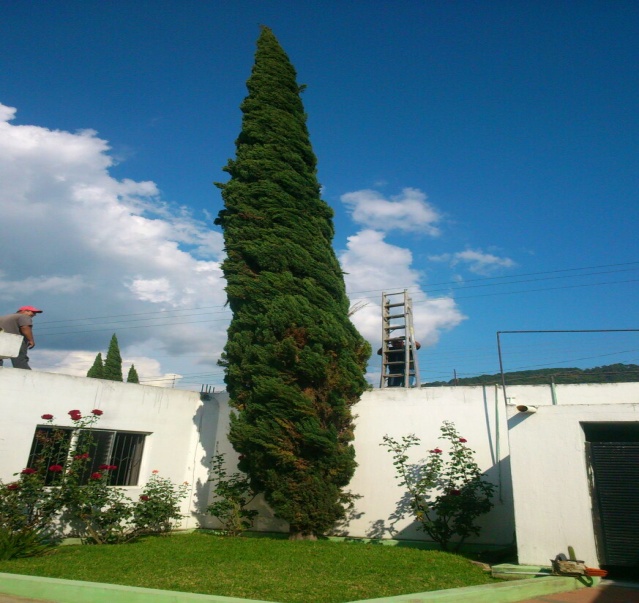 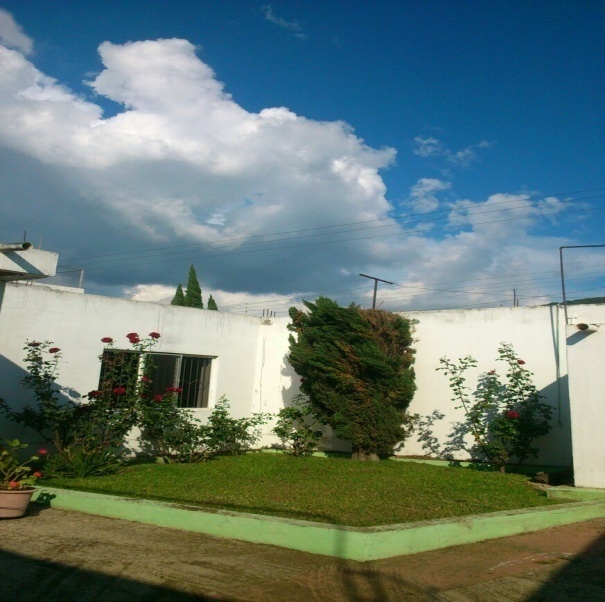 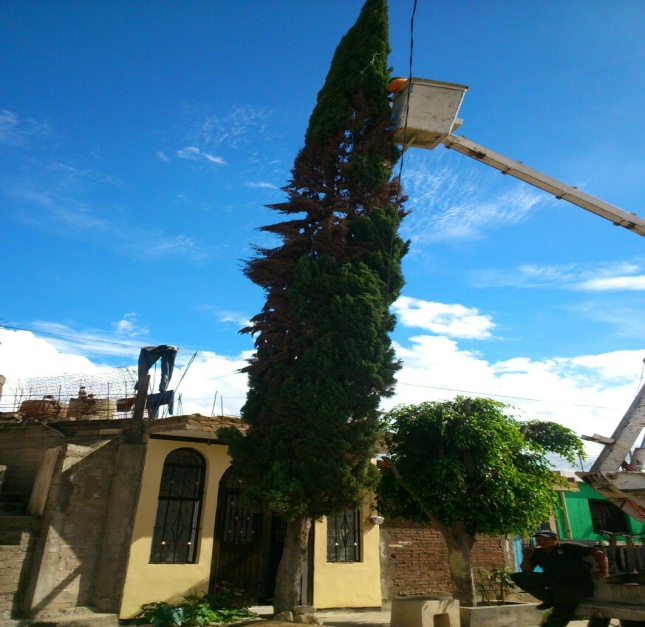 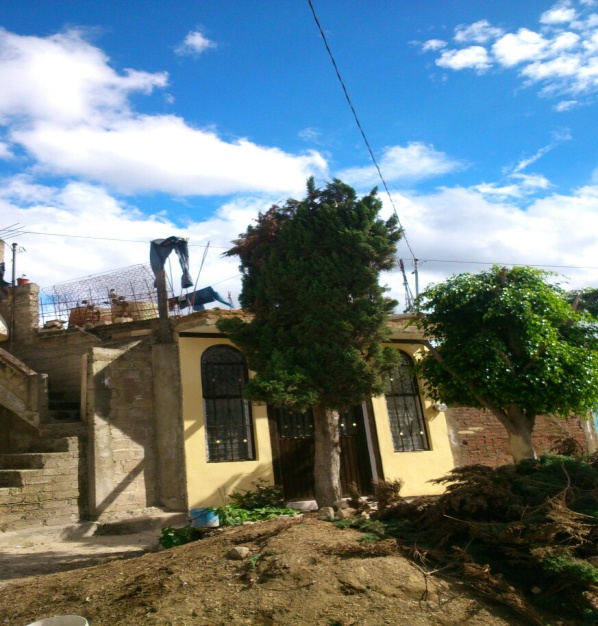 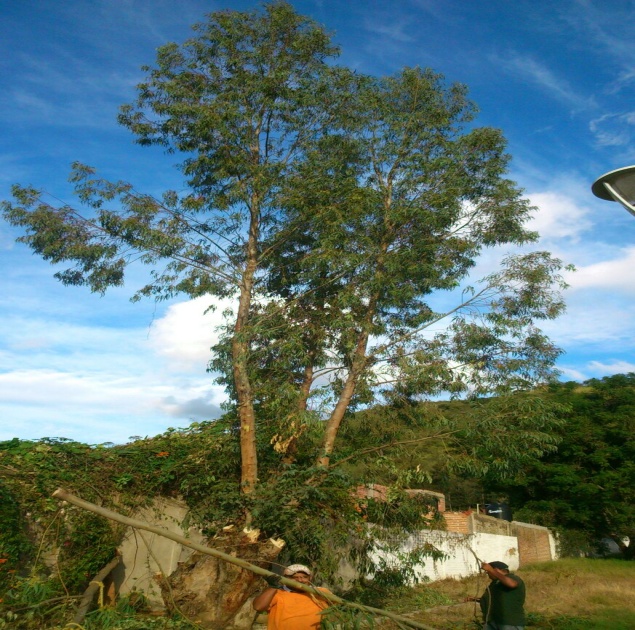 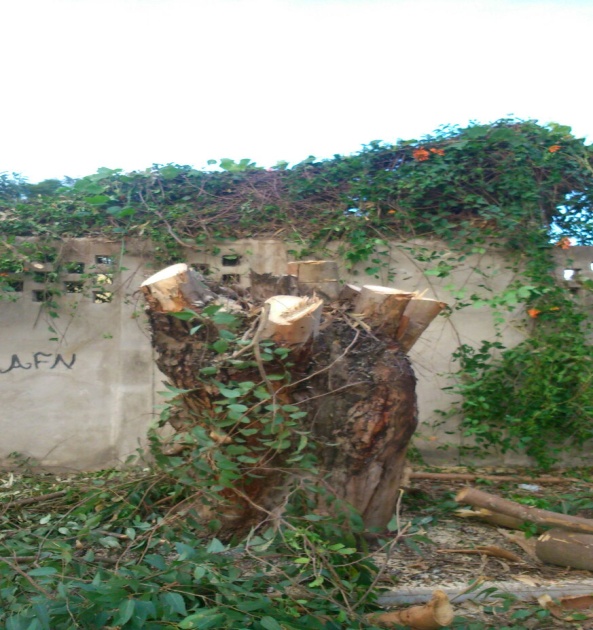 DERRIBO DE ARBOL PELIGROSO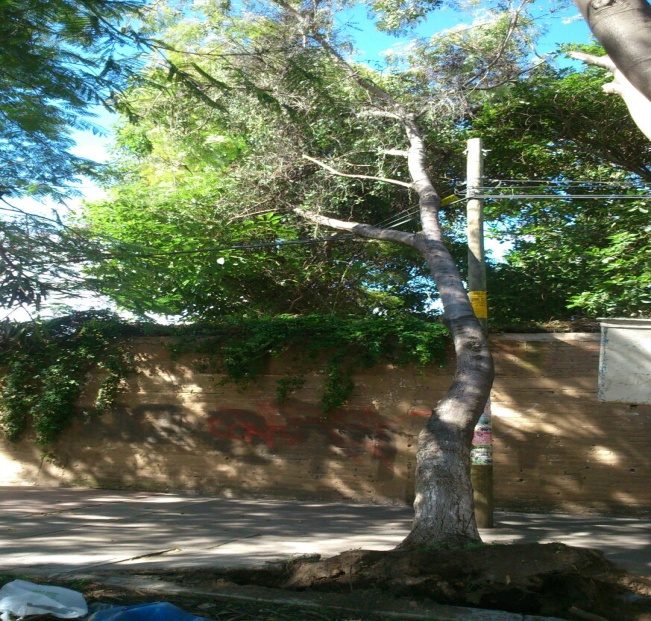 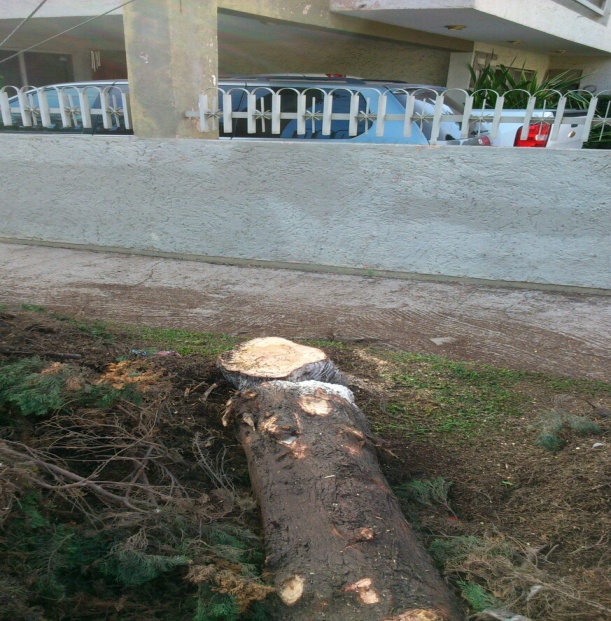 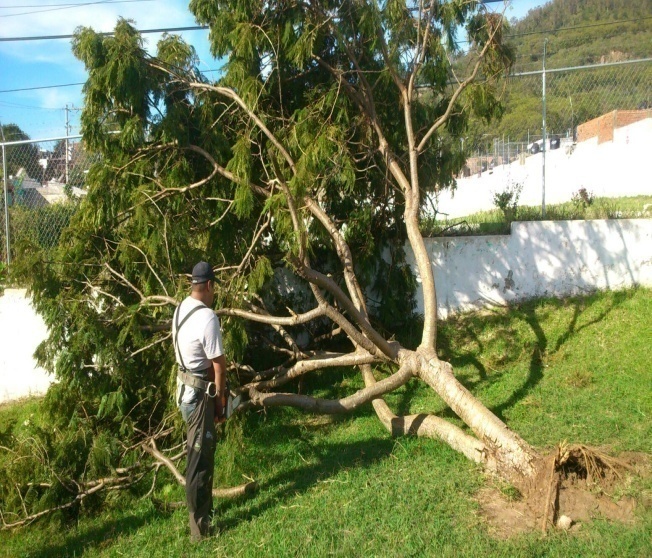 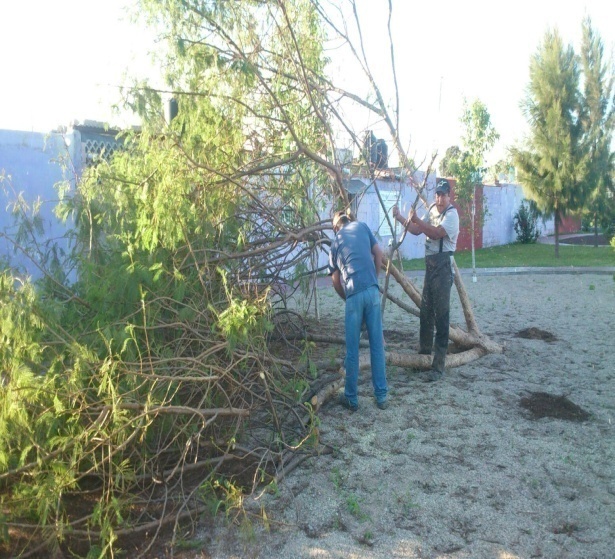 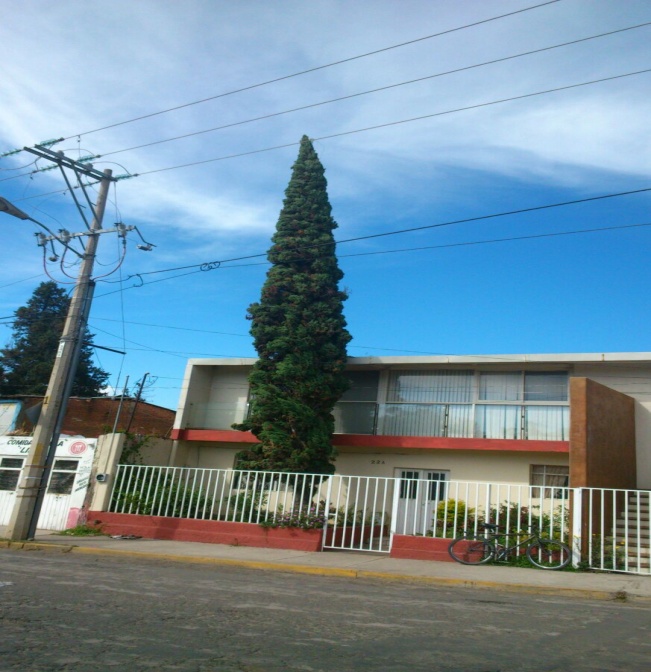 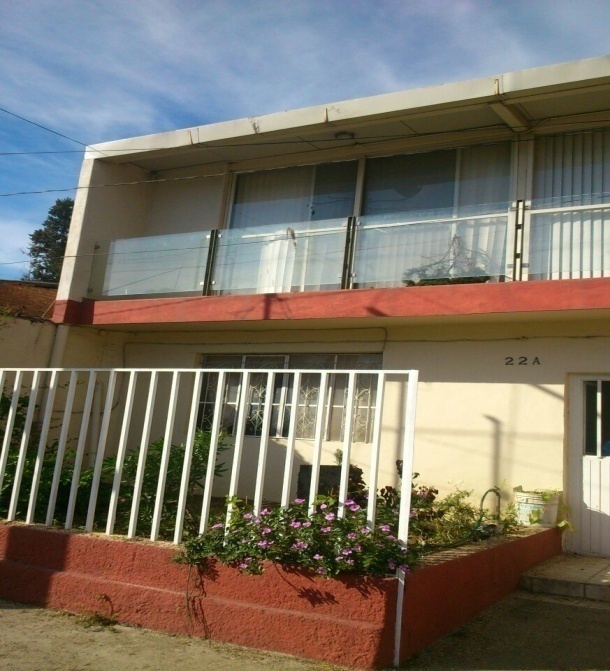 PODA DE PASTO CON DESBROZADORA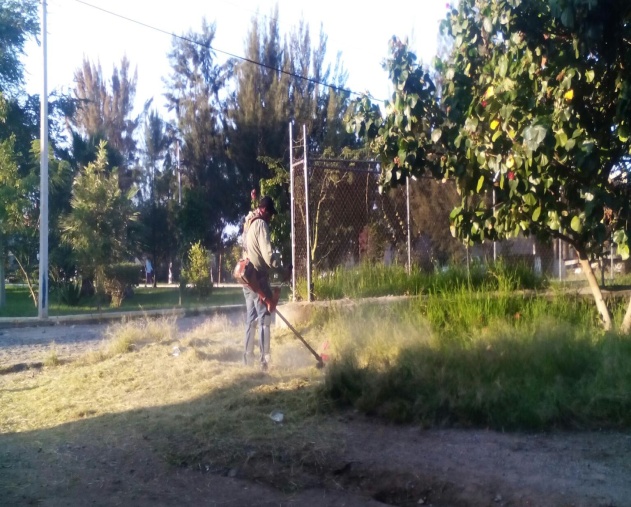 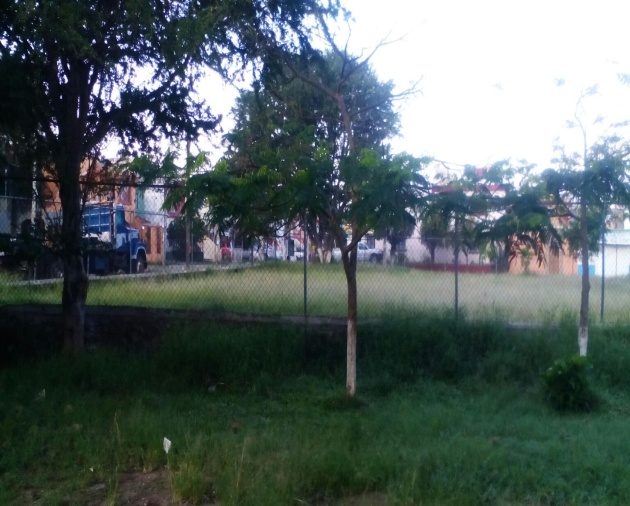 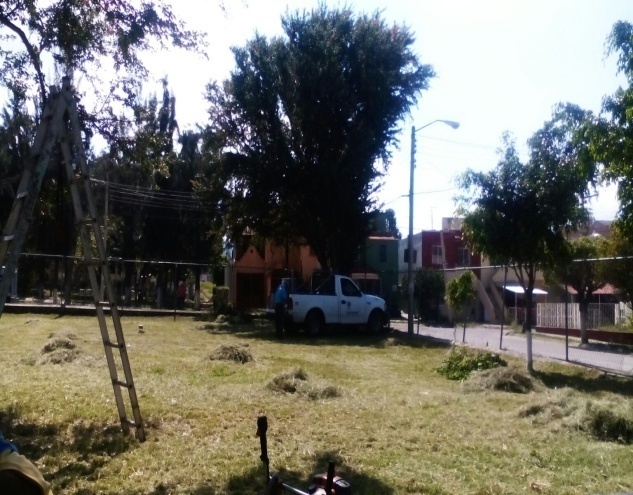 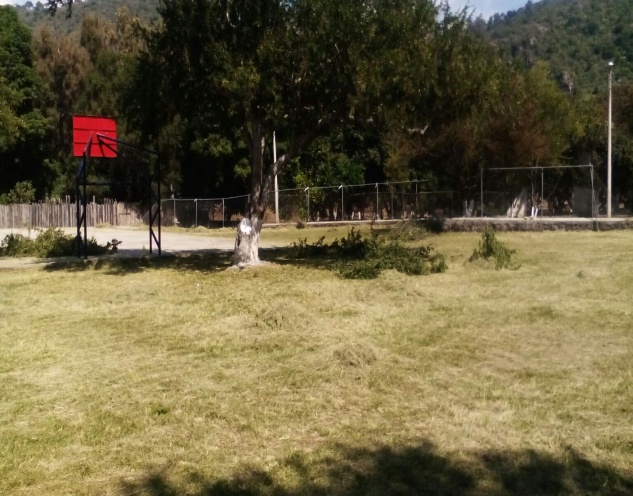 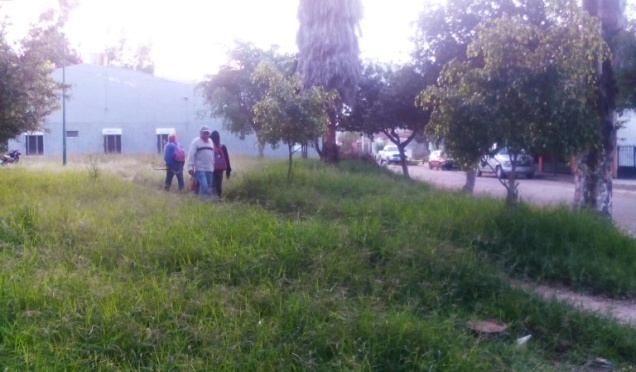 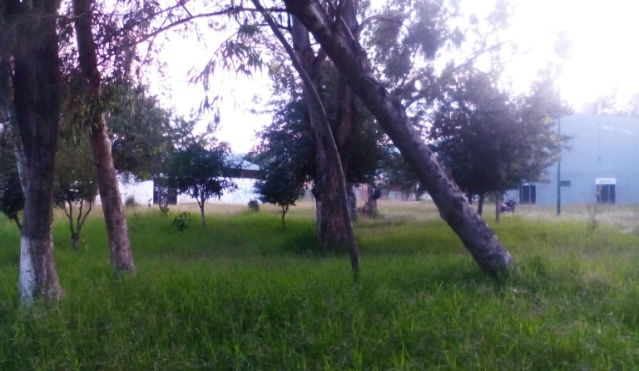 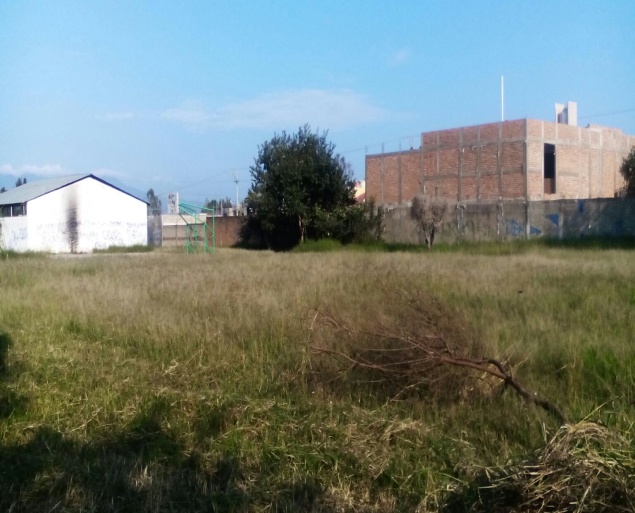 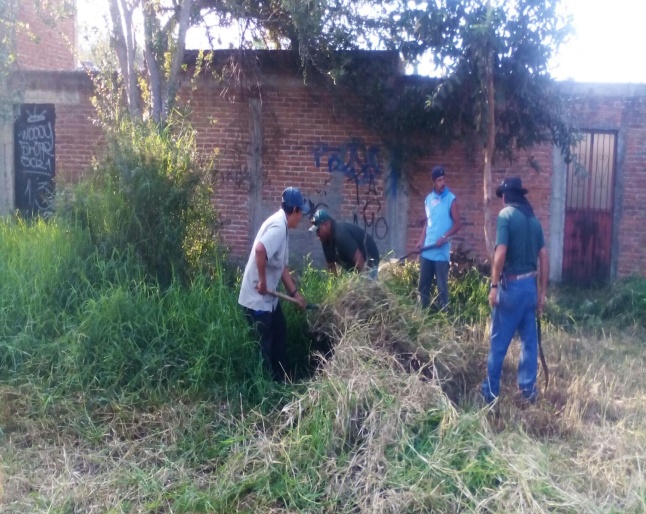 RECOLECCION DE RAMAS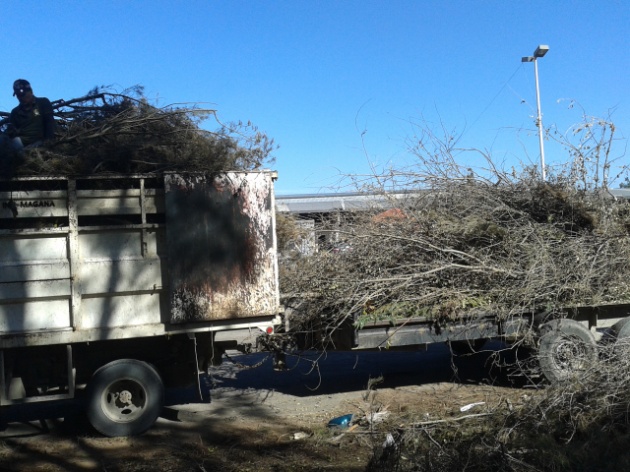 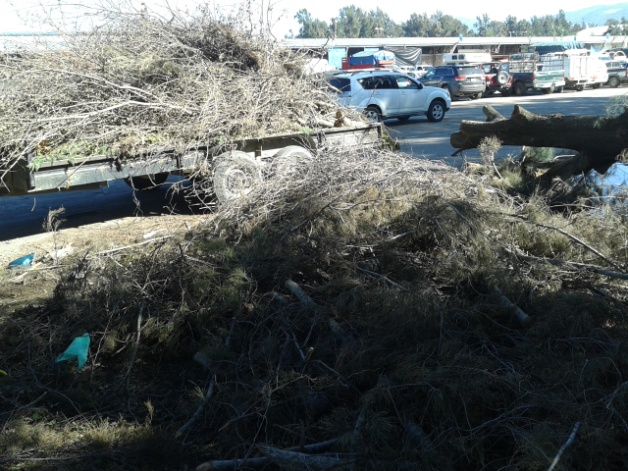 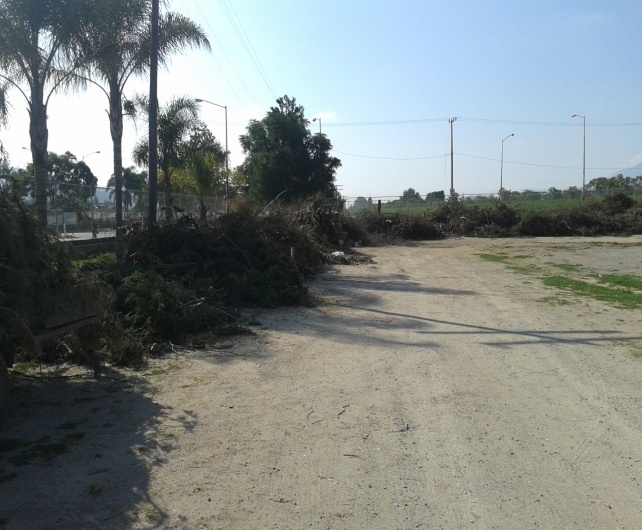 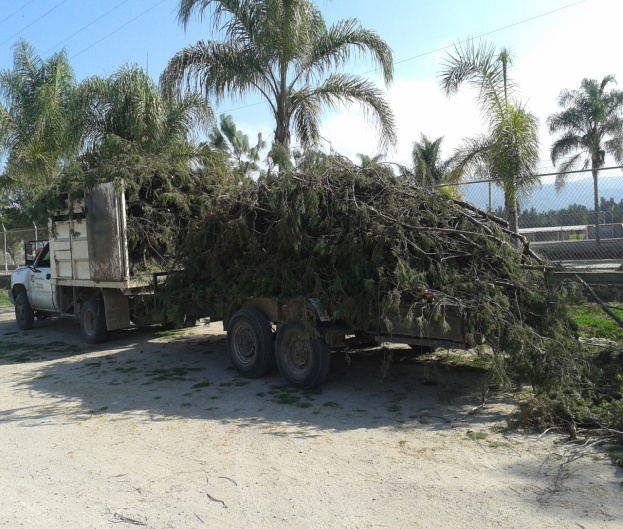 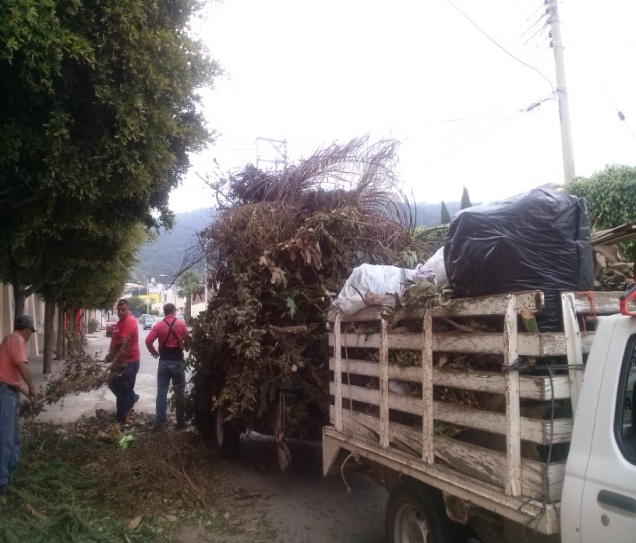 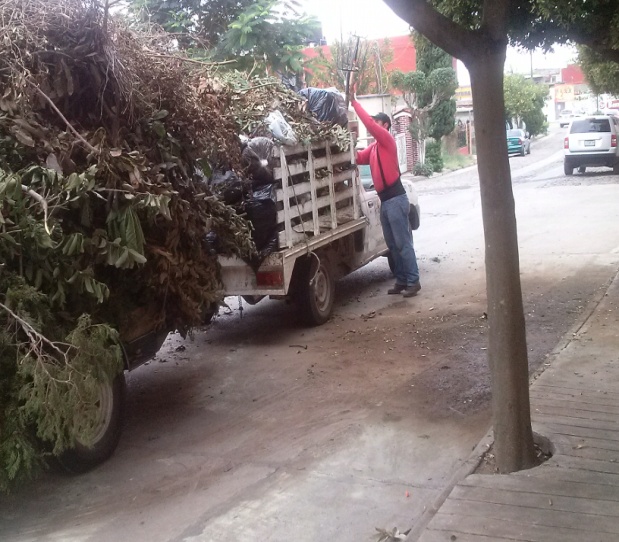 F. DEL 09 AL 15 DE NOVIEMBRE DE 2015RETIRO DE ARBOLES COLAPSADOS EN LA CALLE PEDRO RAMIREZ VAZQUEZ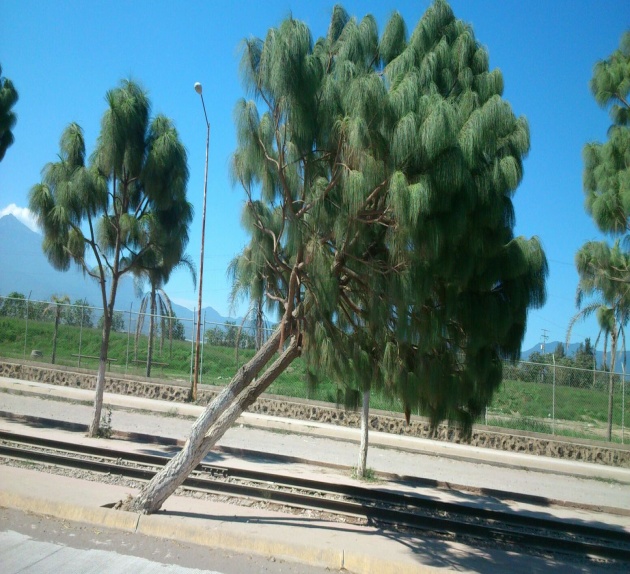 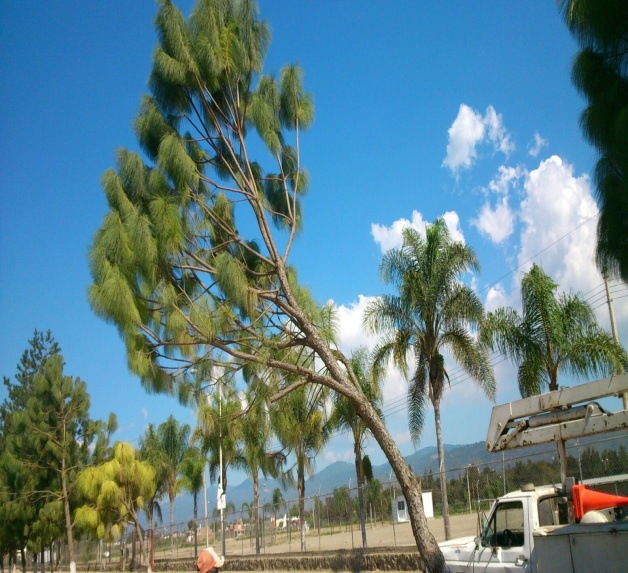 RETIRO DE ARBOLES COLAPSADOS EN LA JESUS DE ROJAS 659 COL. CONSTI.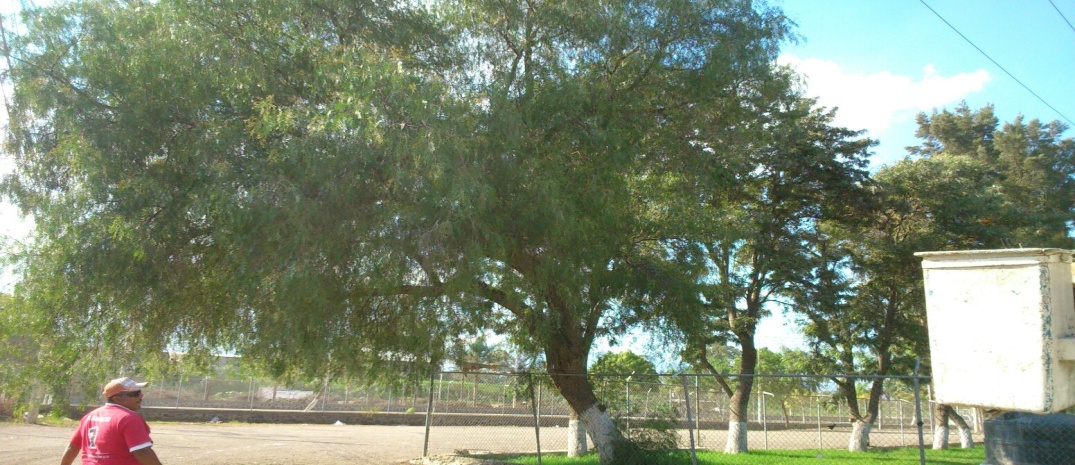 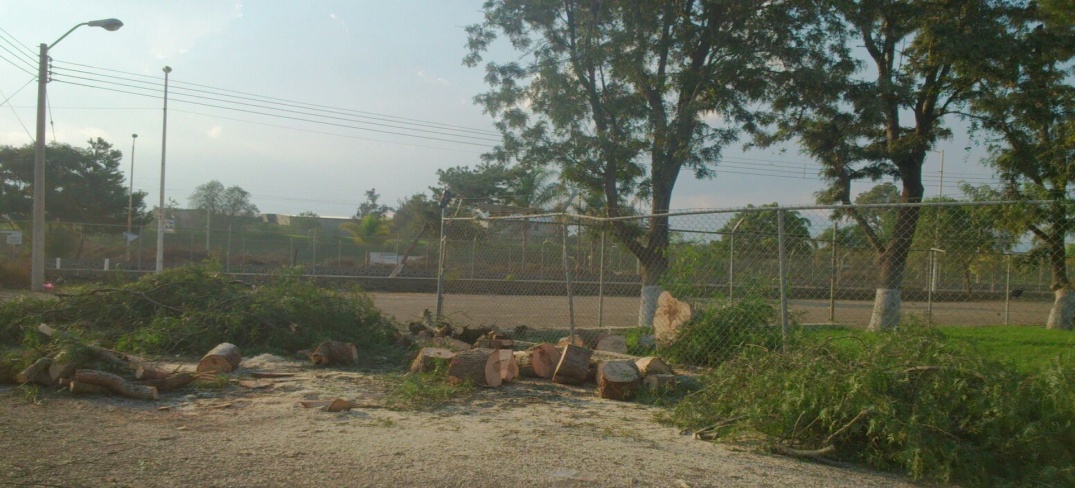 PODA CON DESBROZADORA EN EL CAMELLON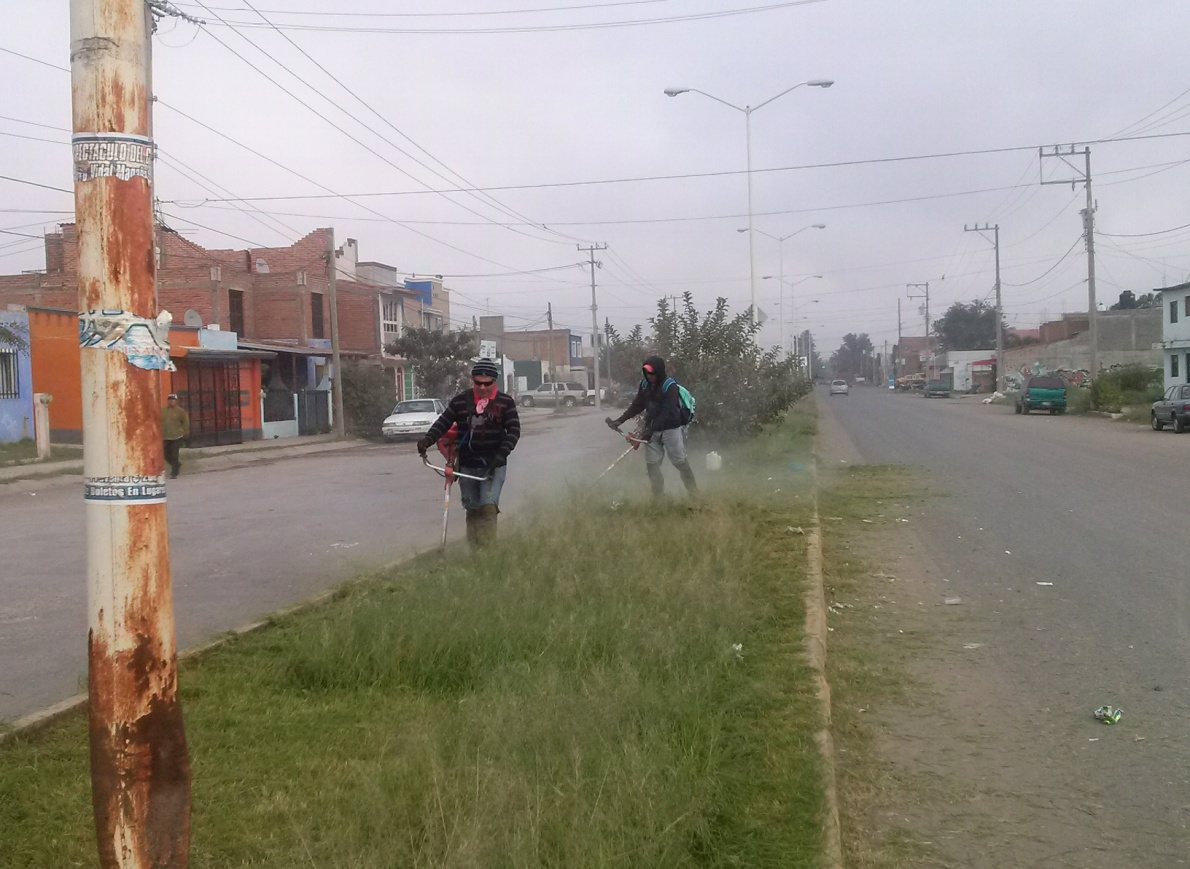 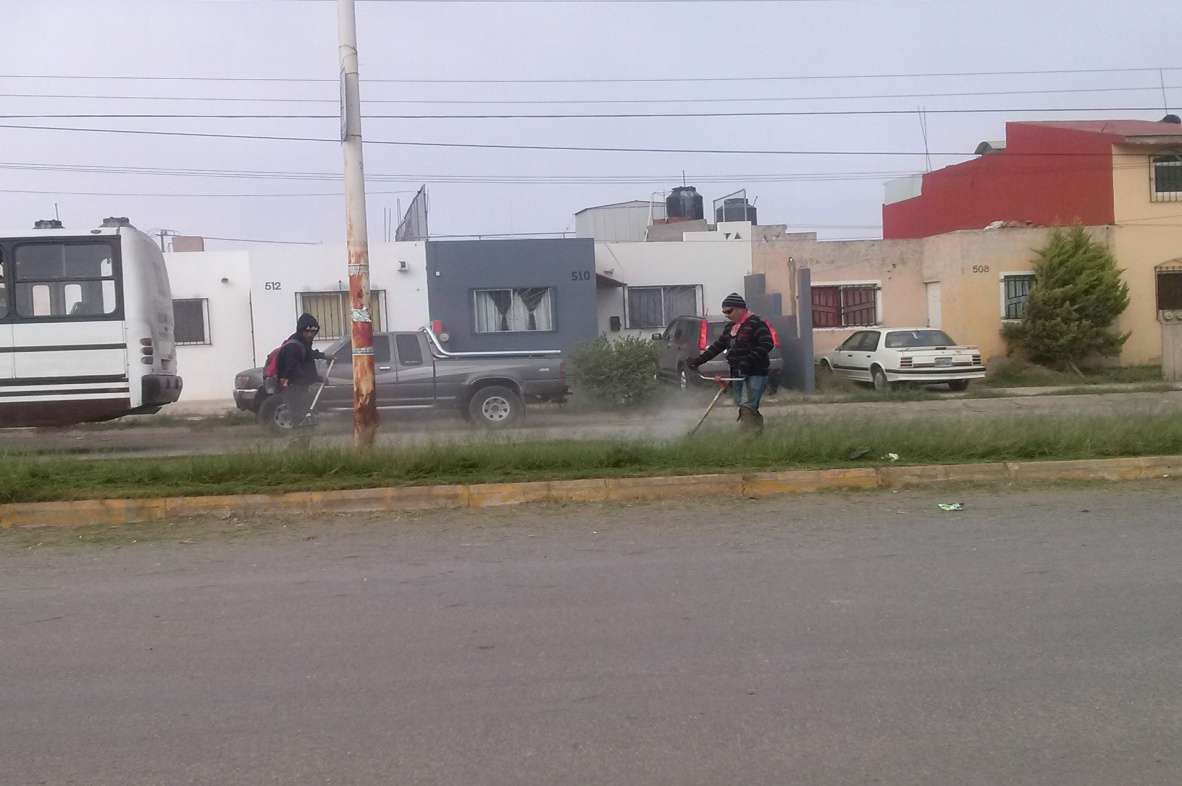 RECOLECCION DE RAMAS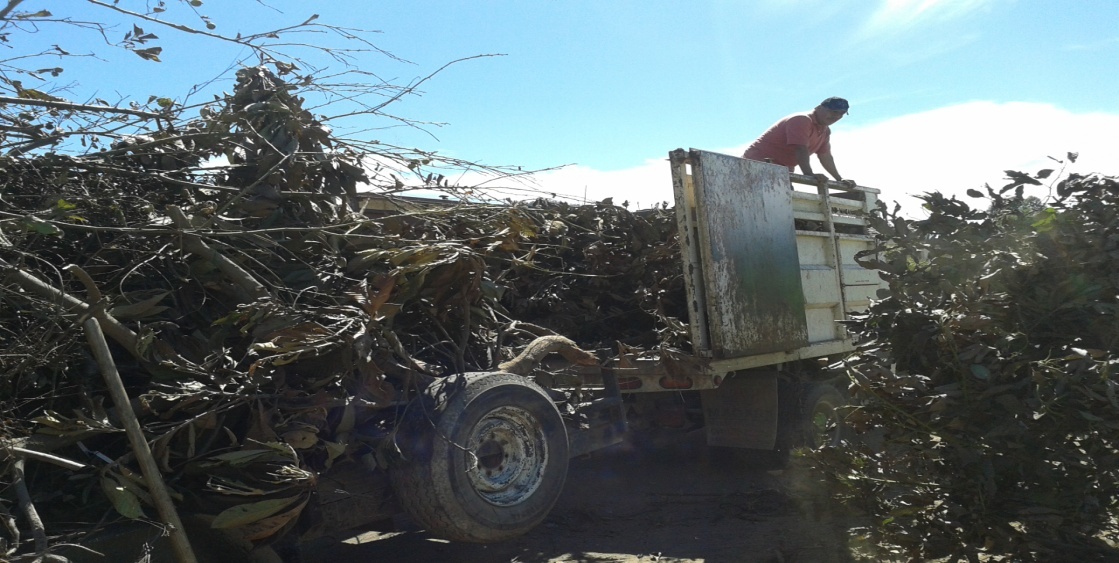 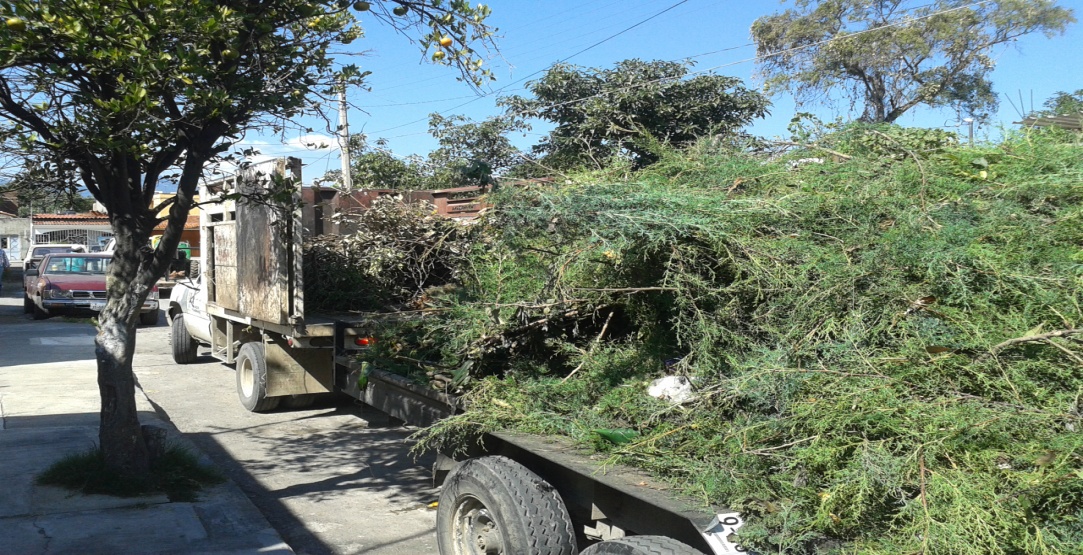 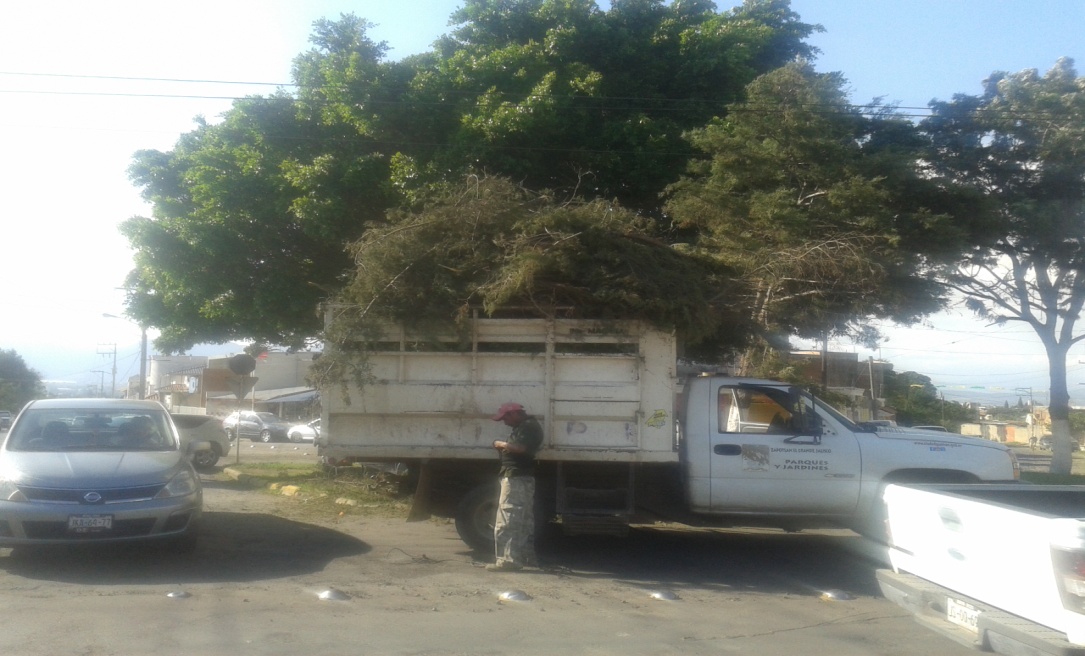 F. DEL 16 AL 22 DE NOVIEMBRE DE 2015PODA CON PELICANOANDADOR A LA LAGUNA17 DE NOVIEMBRE 2015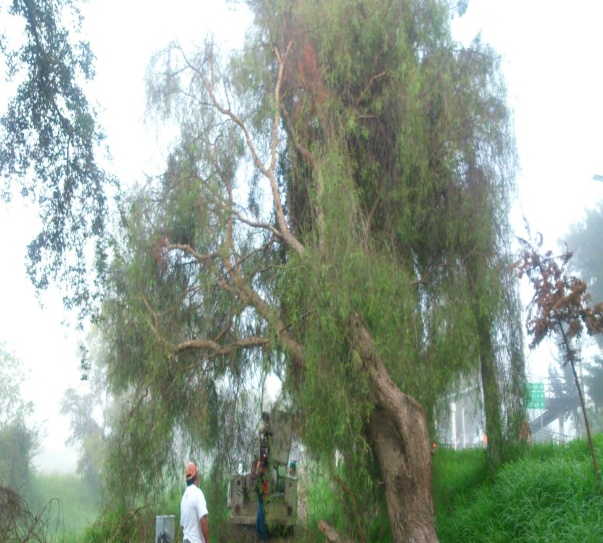 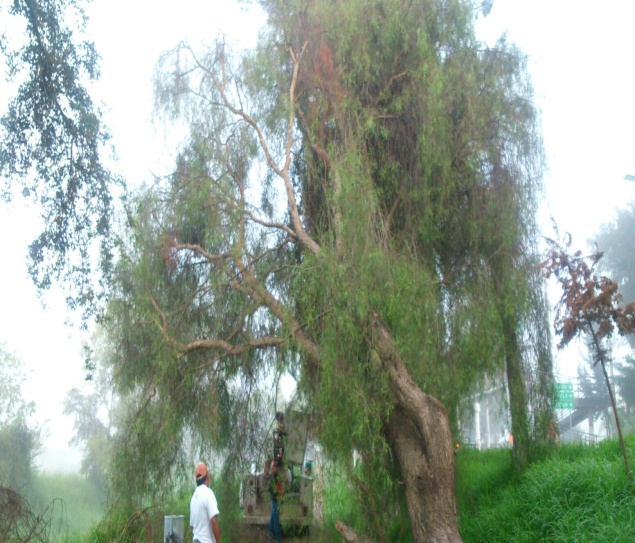 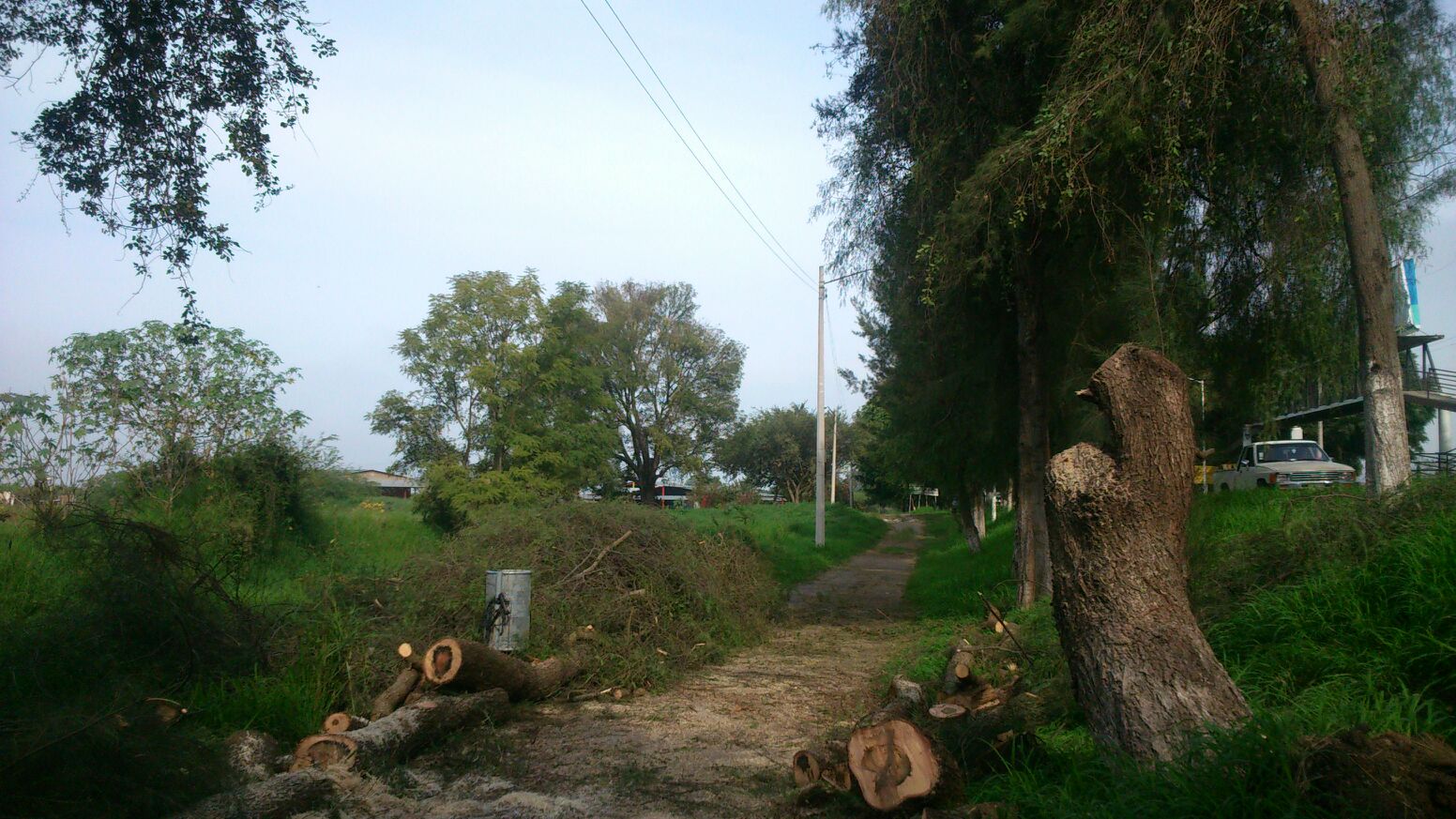 COL. JARDINES DE ZAPOTLAN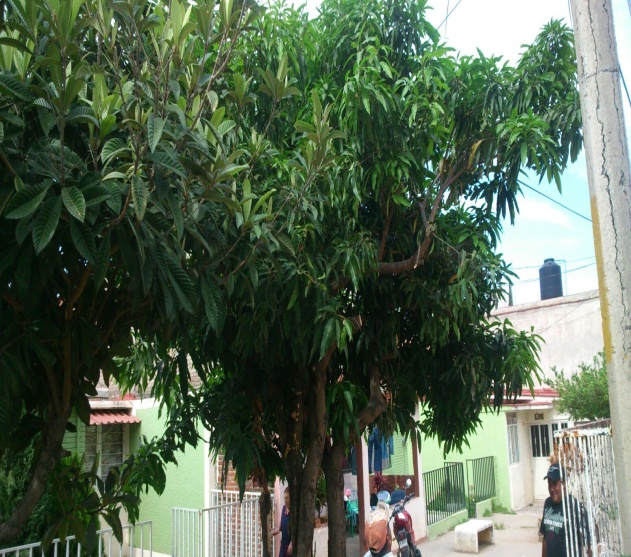 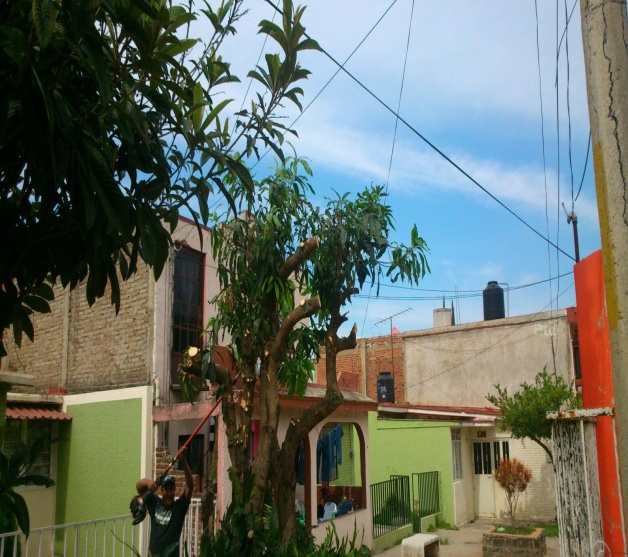 17 DE NOVIEMBRE DE 2015RETIRO DE 2 ARBOLES COLAPSADOS CON DAÑO EN  BARDAS EN DARIO VARGAS #162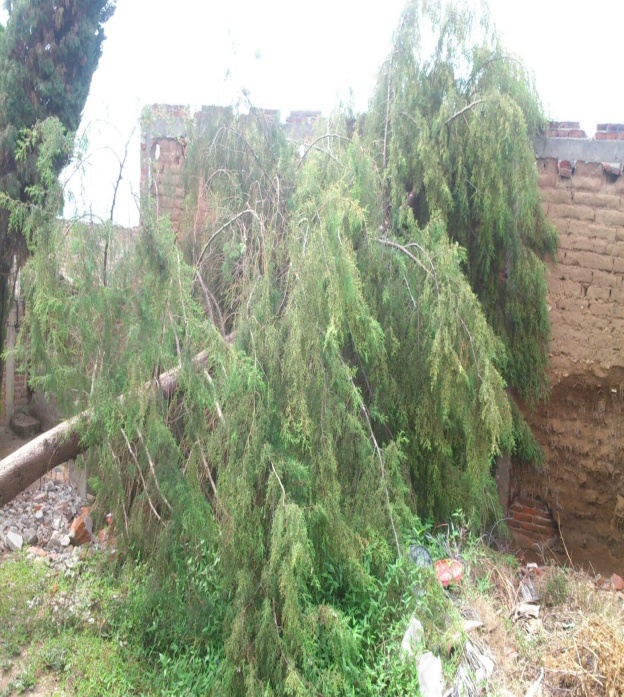 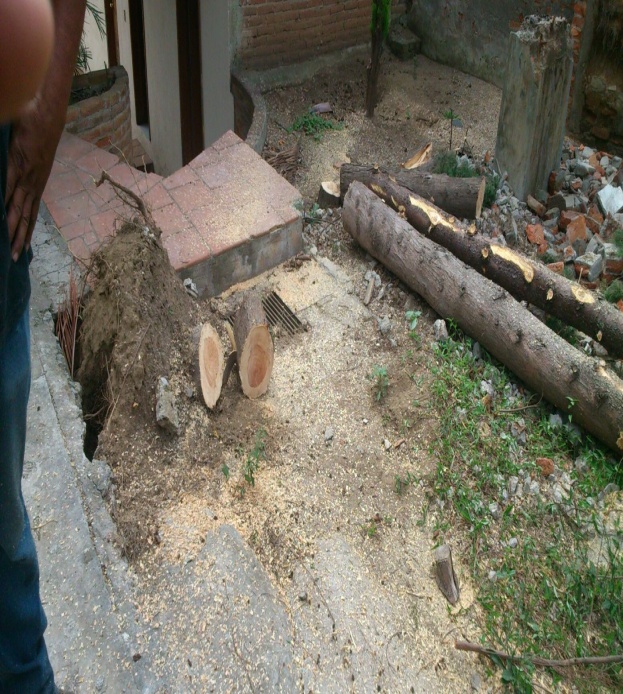 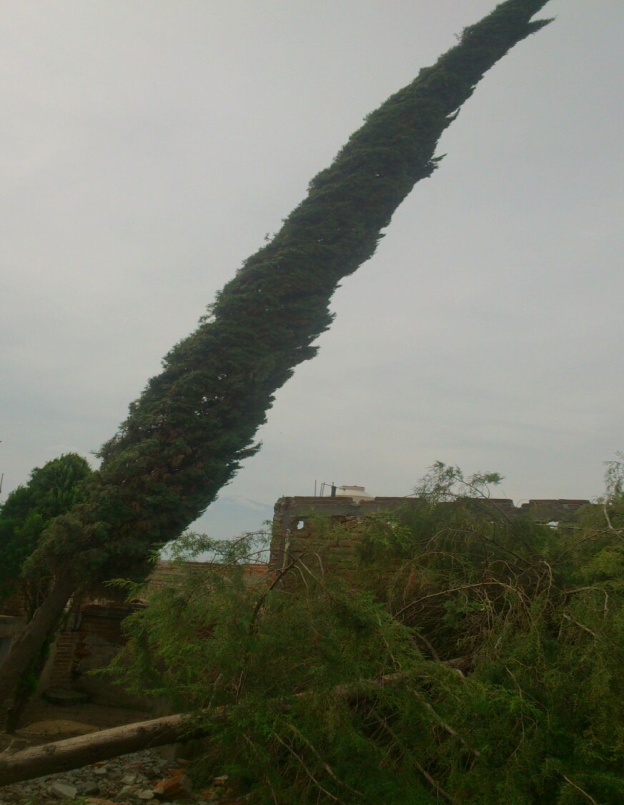 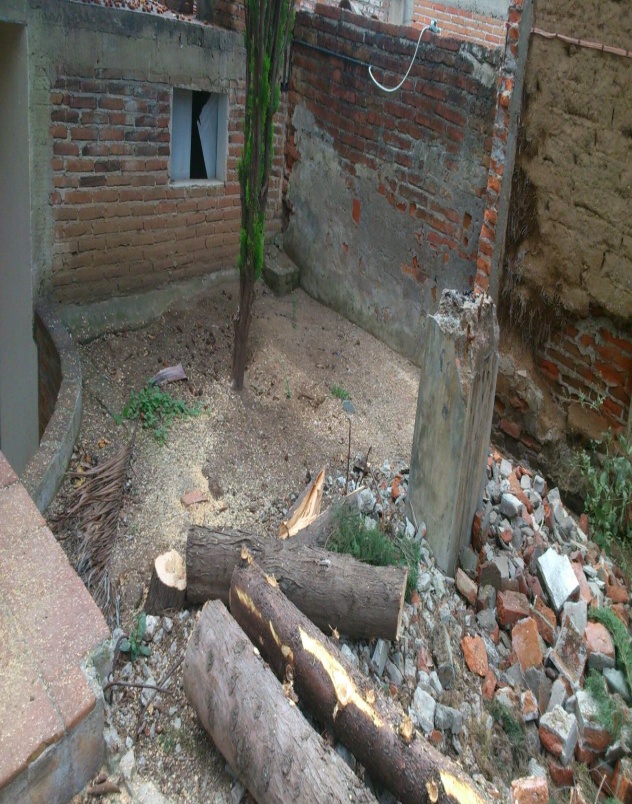 PODA DE ARBOL18 DE NOVIEMBRE DE 2015CALZADA MADERO I. CARRANZA #519 “A”RETIRO DEL 40% DE FOLLAJE MARCADO EN EL DICTAMEN DE ECOLOGIA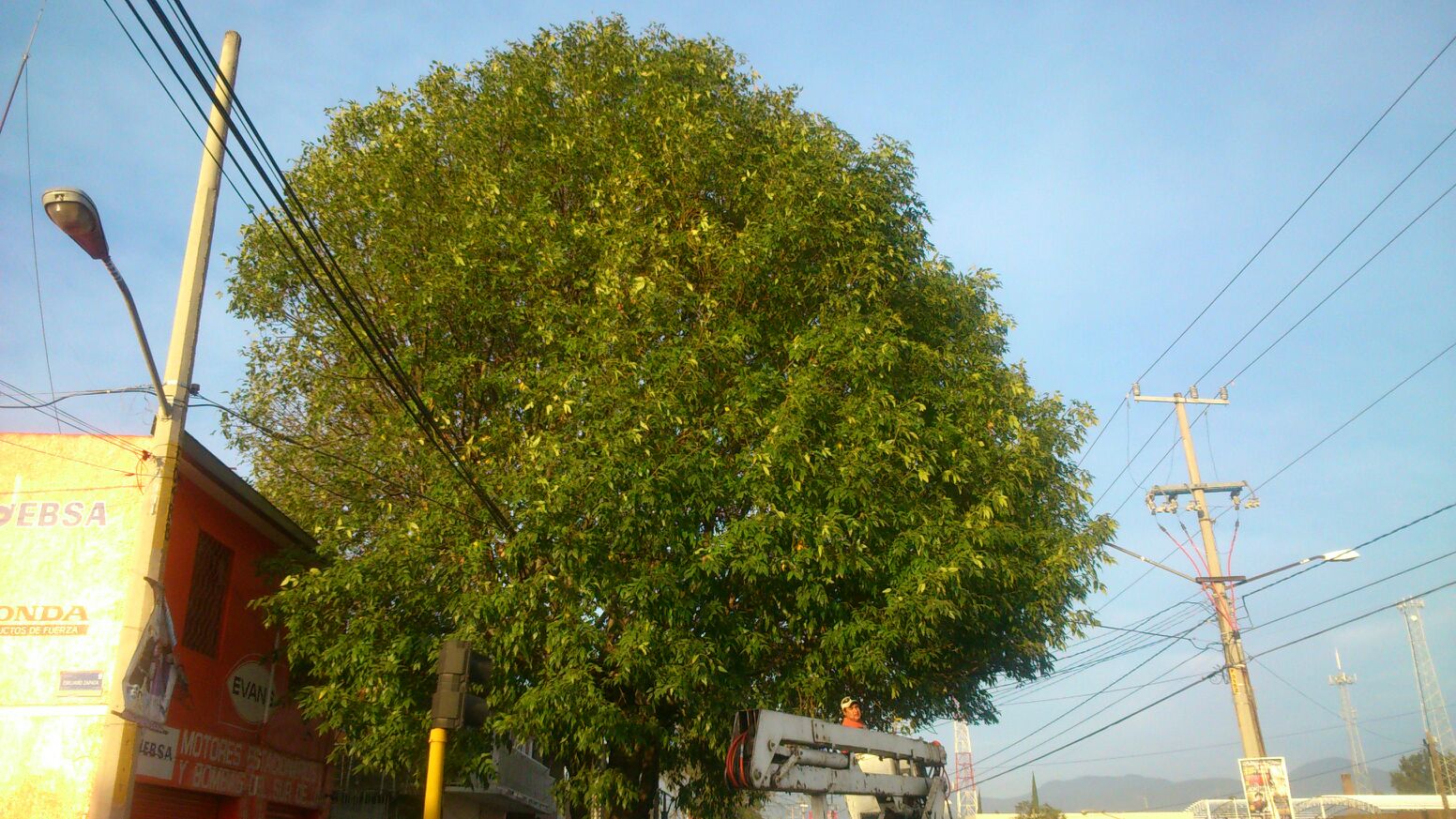 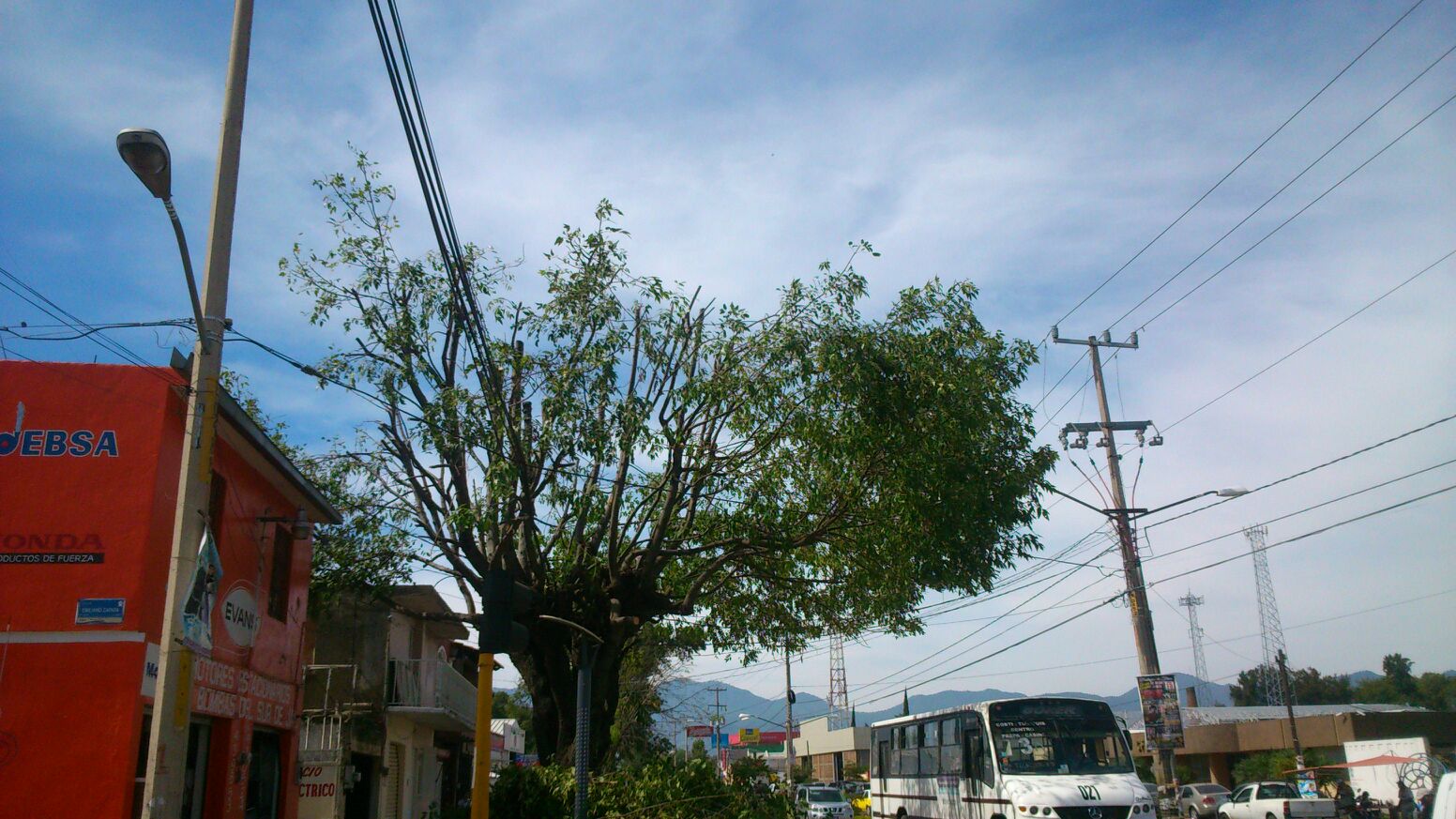 PODA CON TIJERACOL. LA PRIMAVERA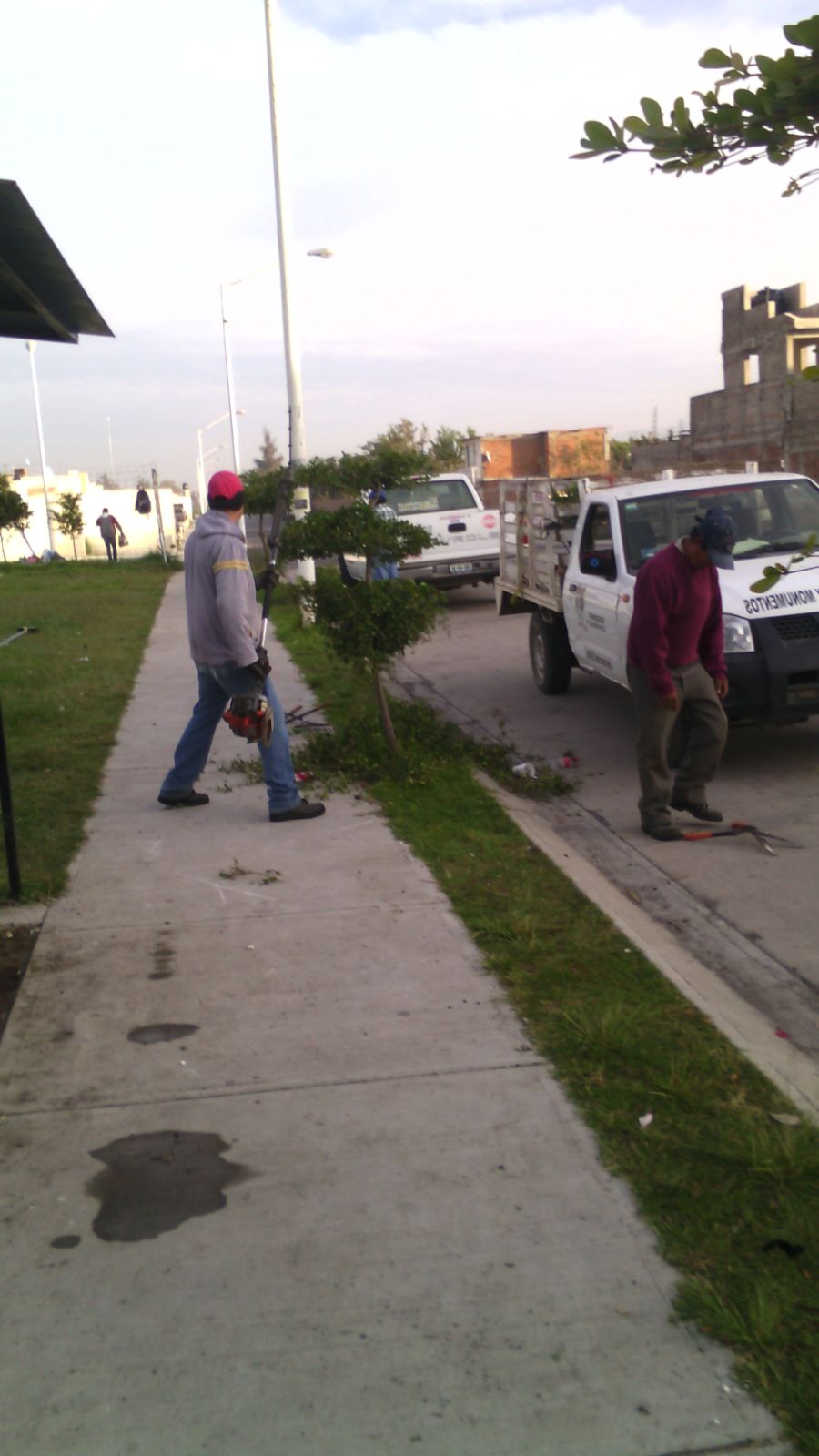 PODA DE PASTO CON DESBROZADORACOL. LA PRIMAVERA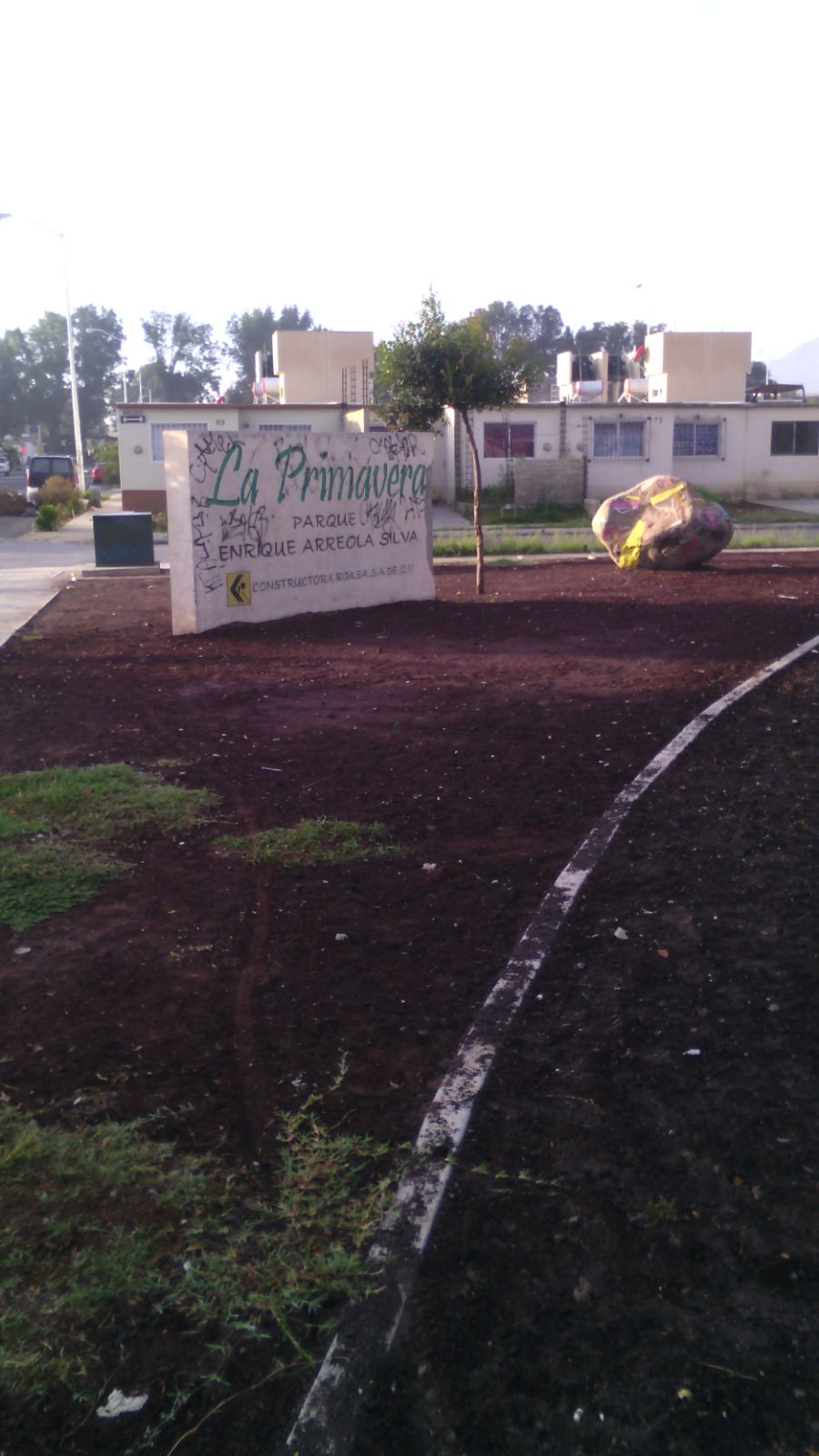 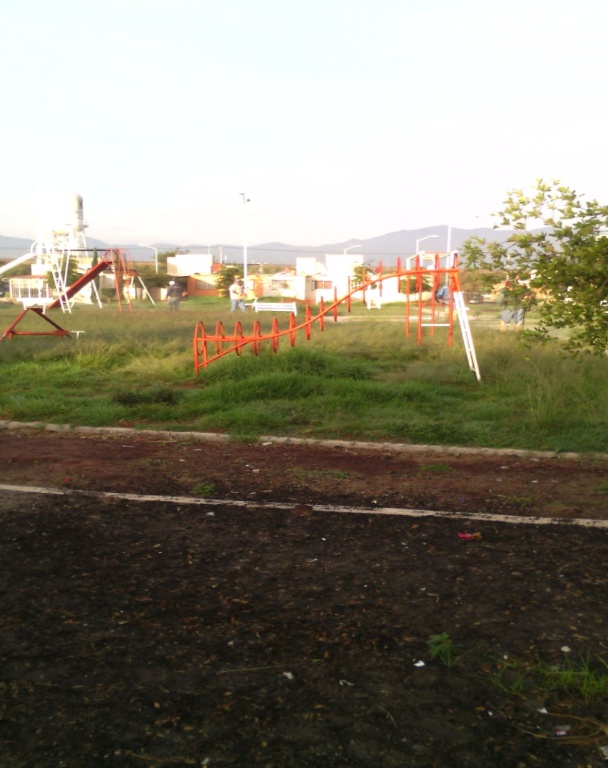 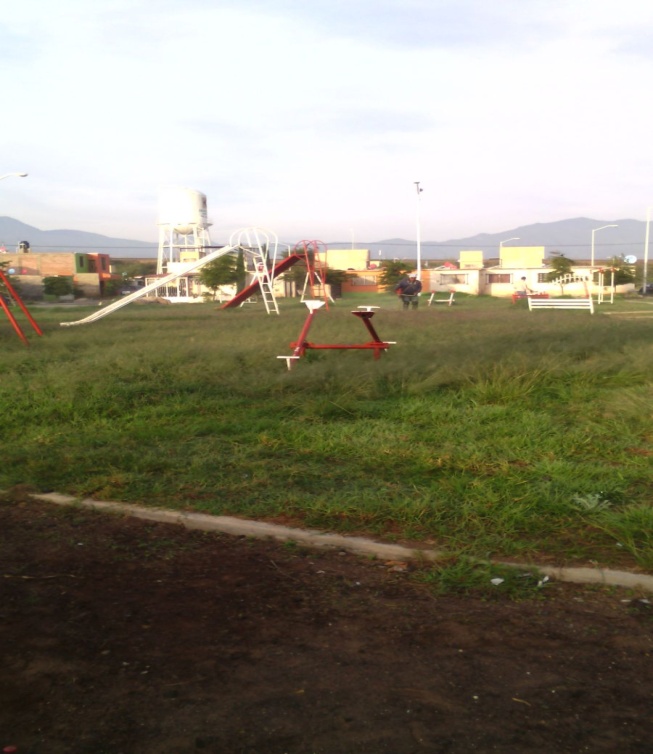 PODA DE AREA CON DESBROZADORAAREA DE LA COL. OTILIO MONTAÑO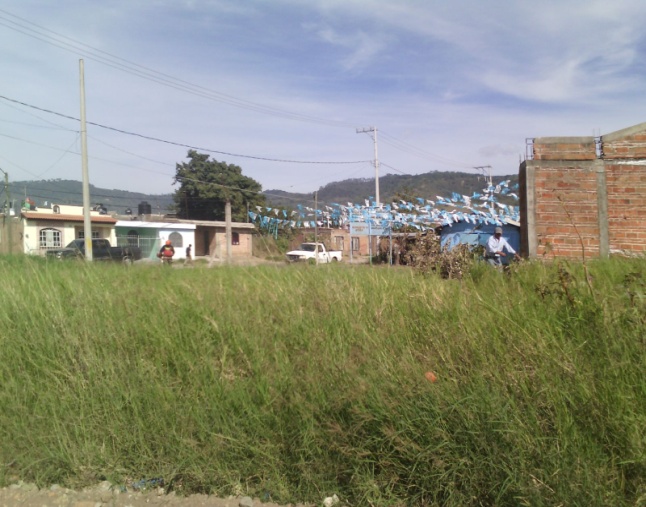 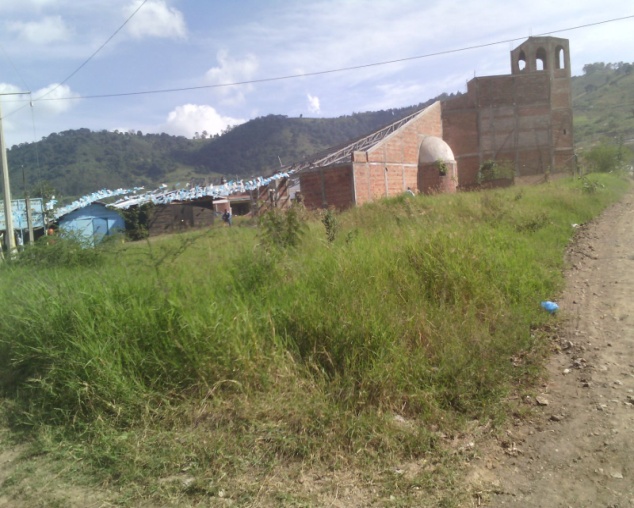 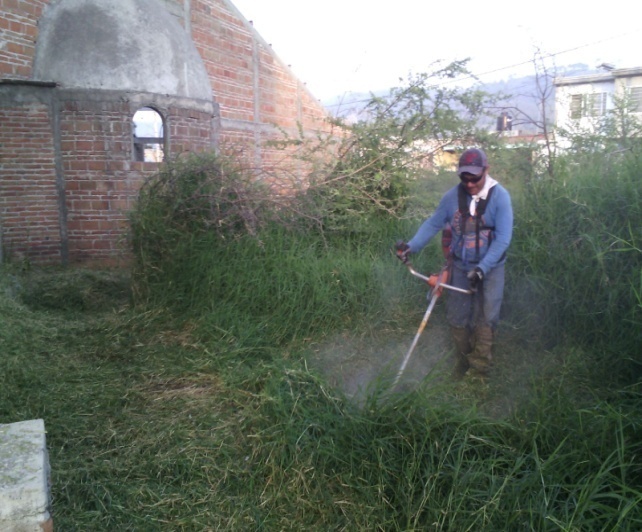 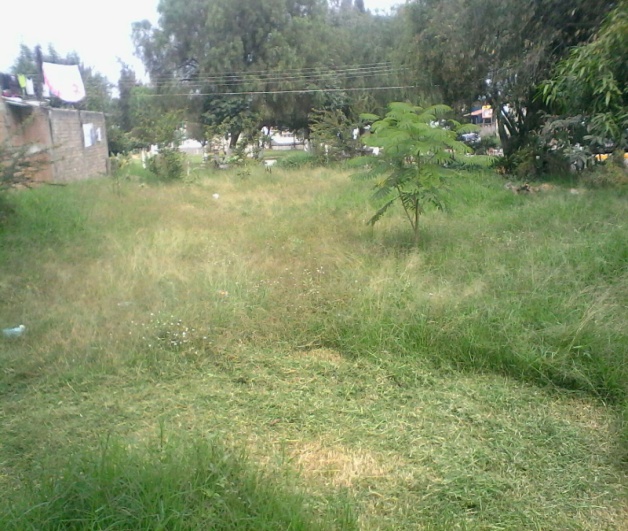 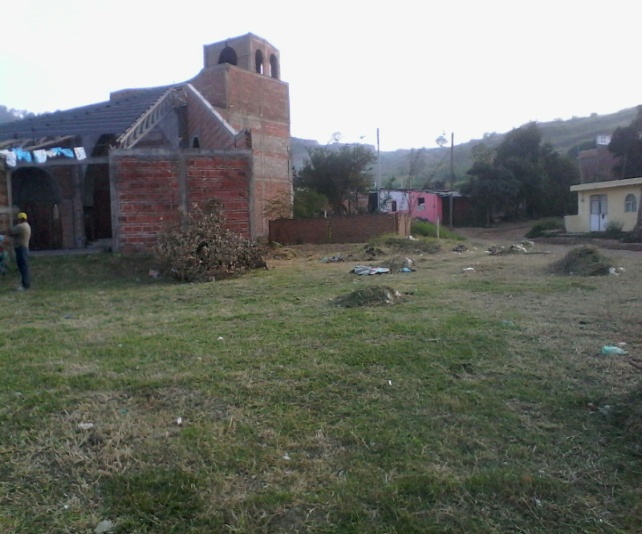 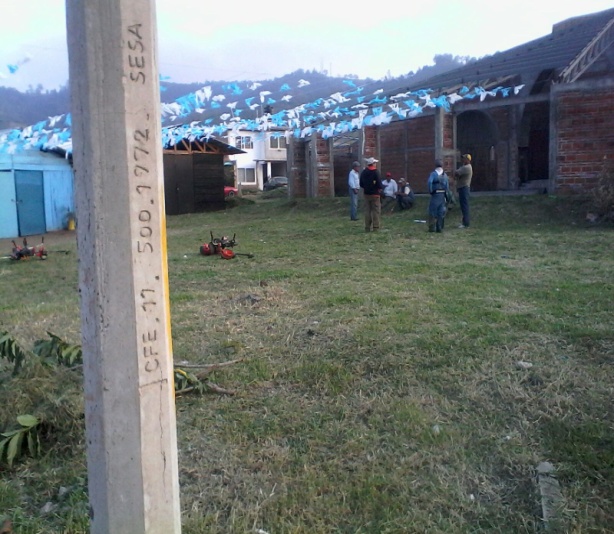 RECOLECCION DE RAMAS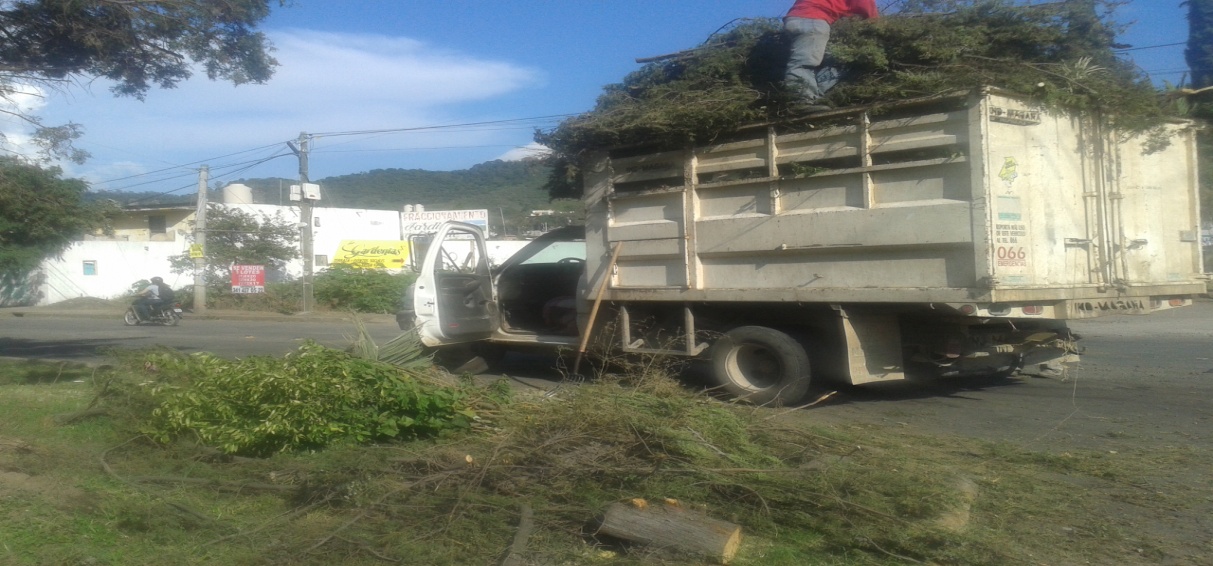 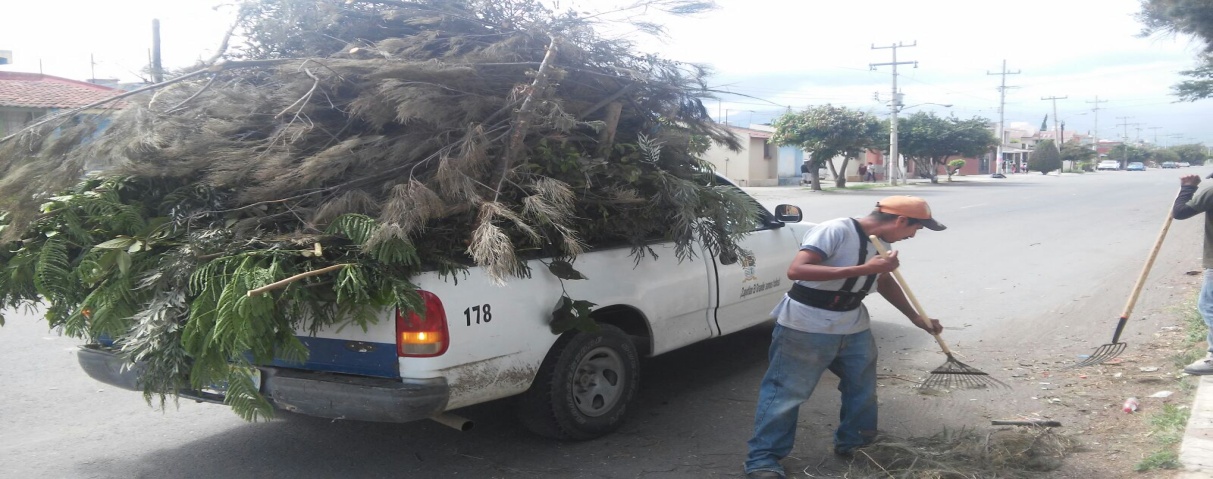 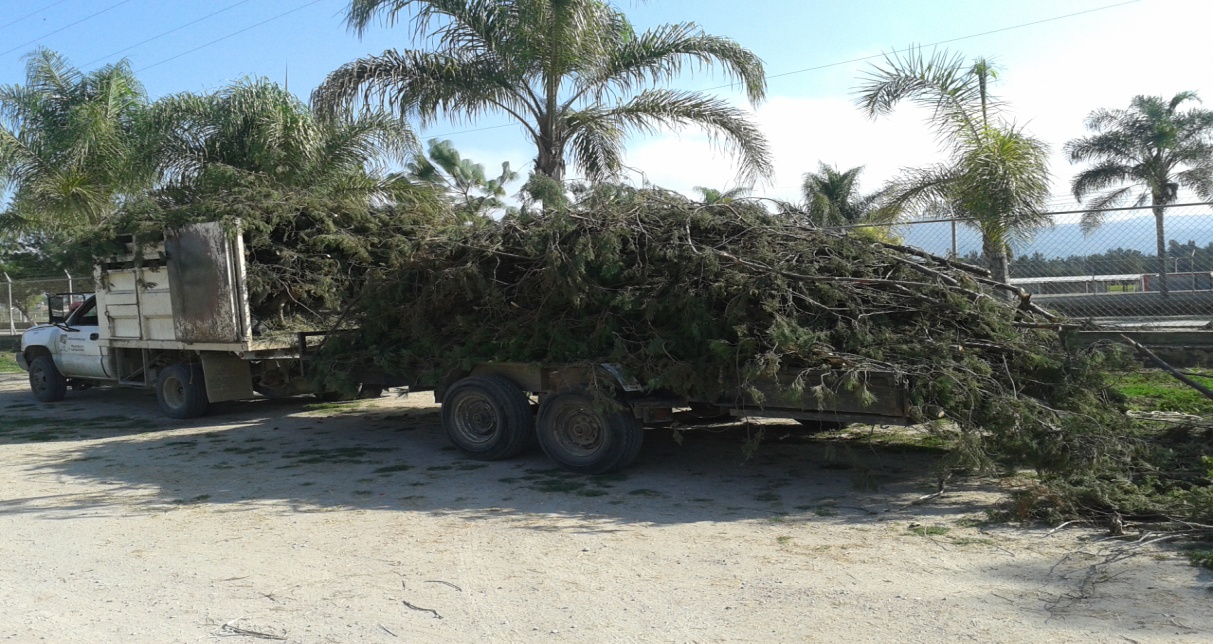 PODA DE ARBOL CON PELICANOCOLON #276 “B”JUEVES 19 DE NOVIEMBRE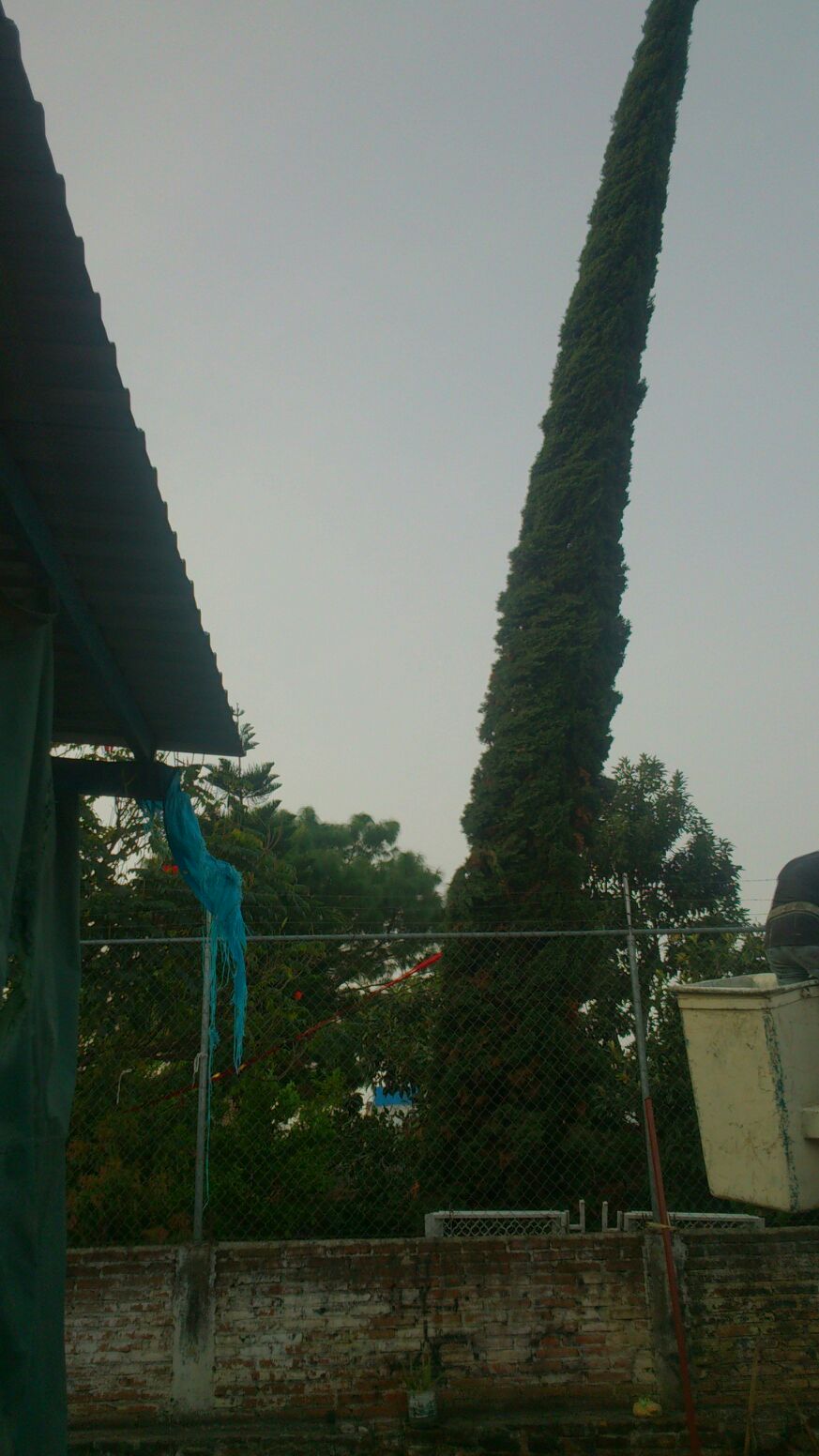 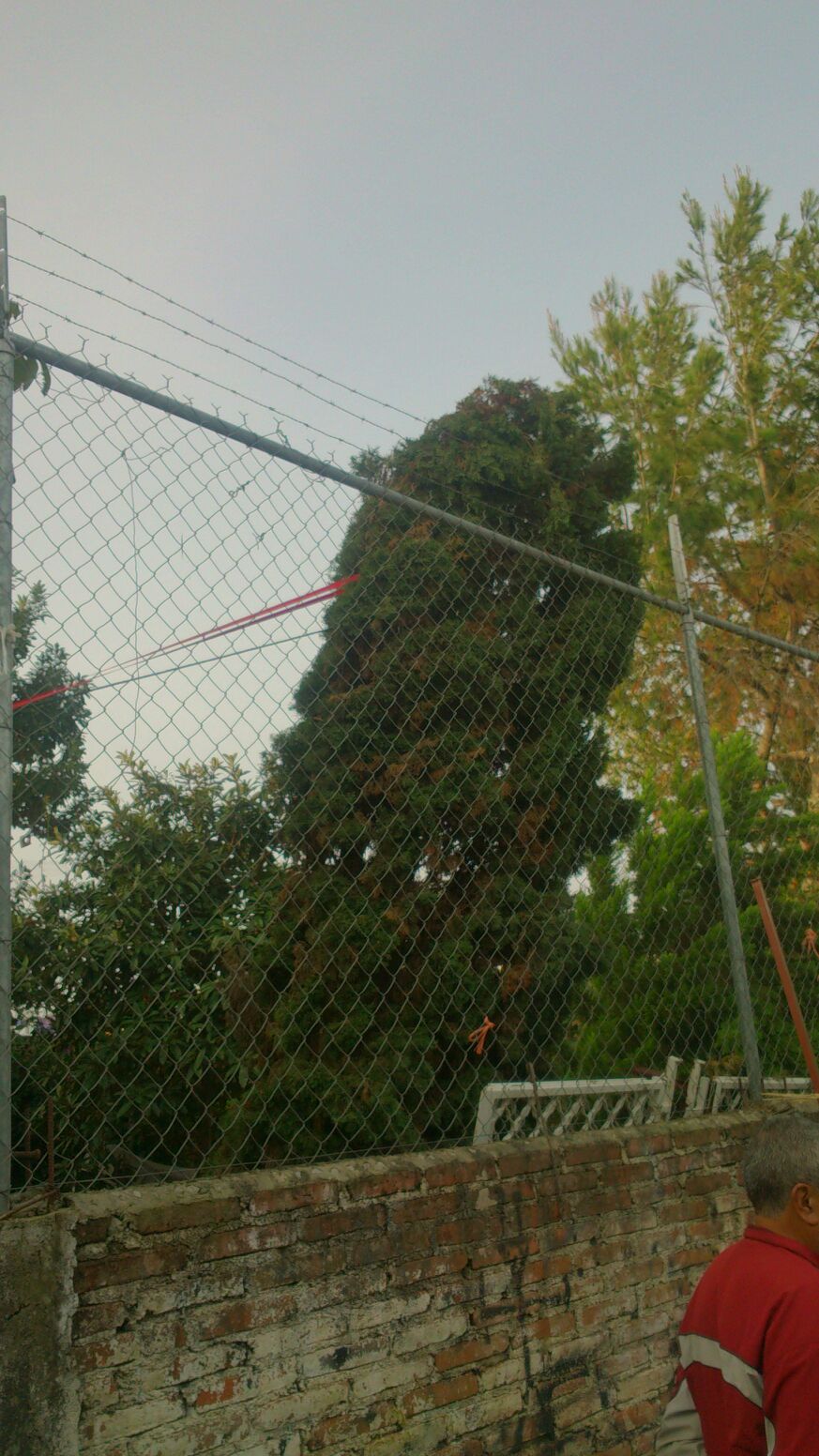 RETIRO DE ARBOLES COLAPSADOS PELIGROSOS EN LA UNIDAD V. CARRANZAJUEVES 19 DE NOVIEMBRE DE 2015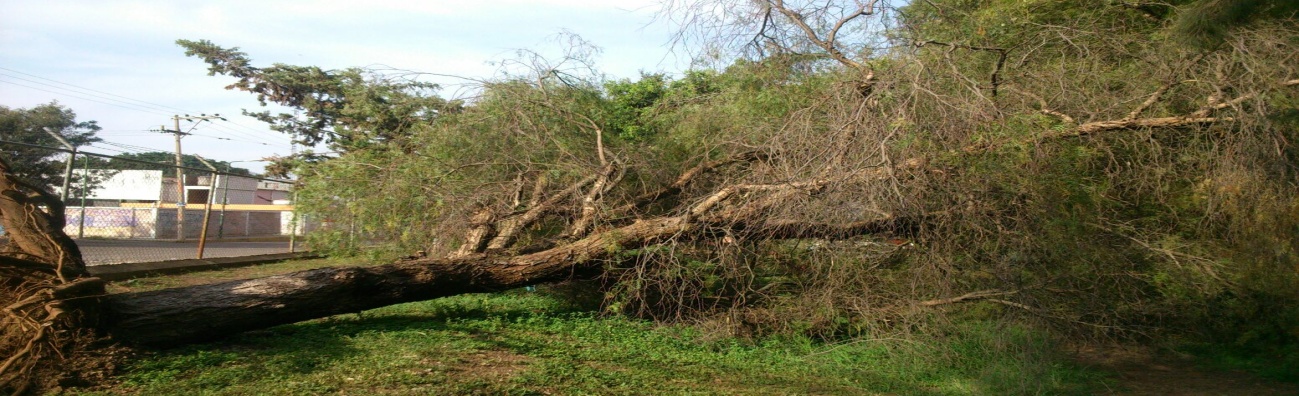 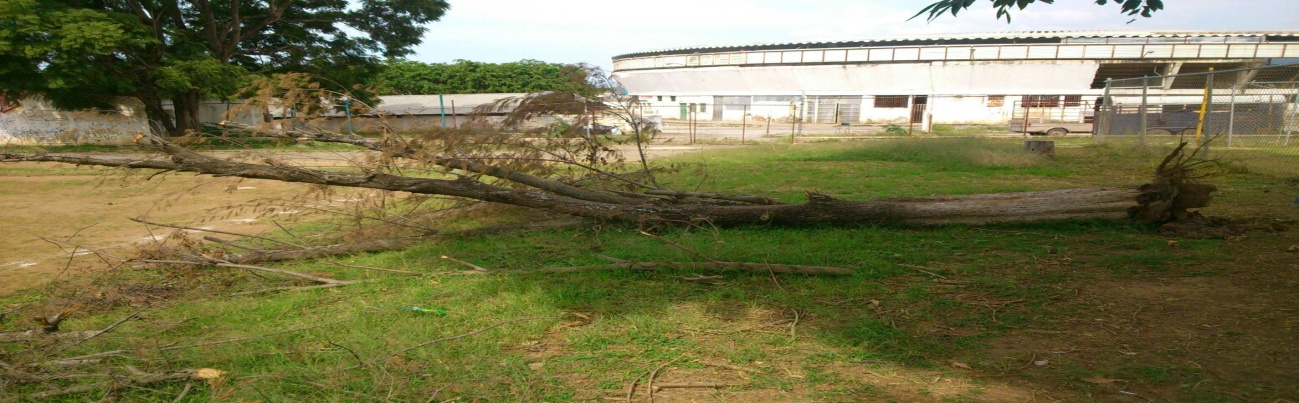 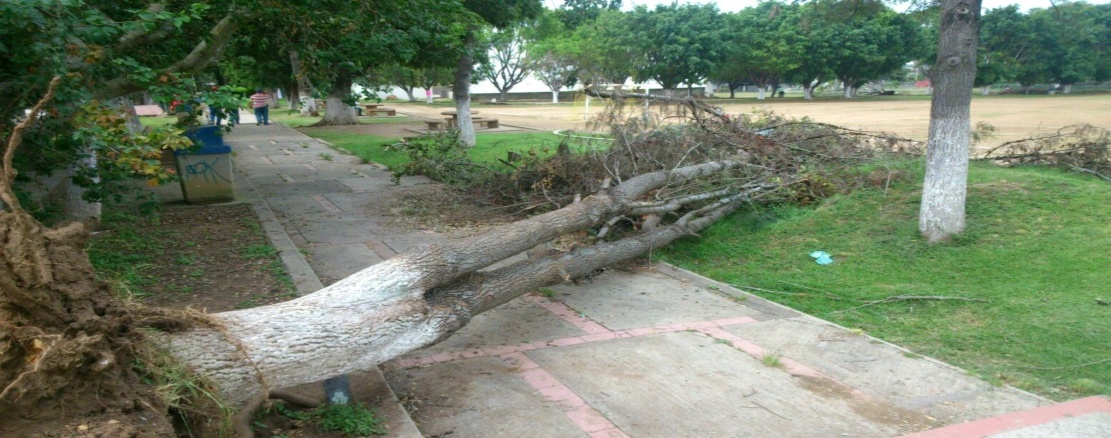 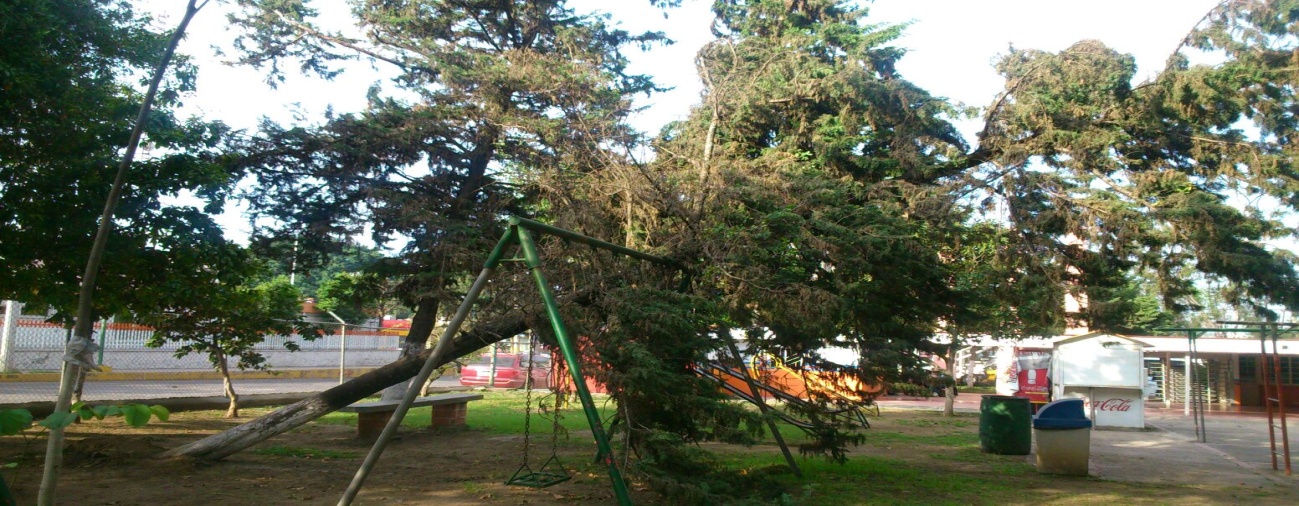 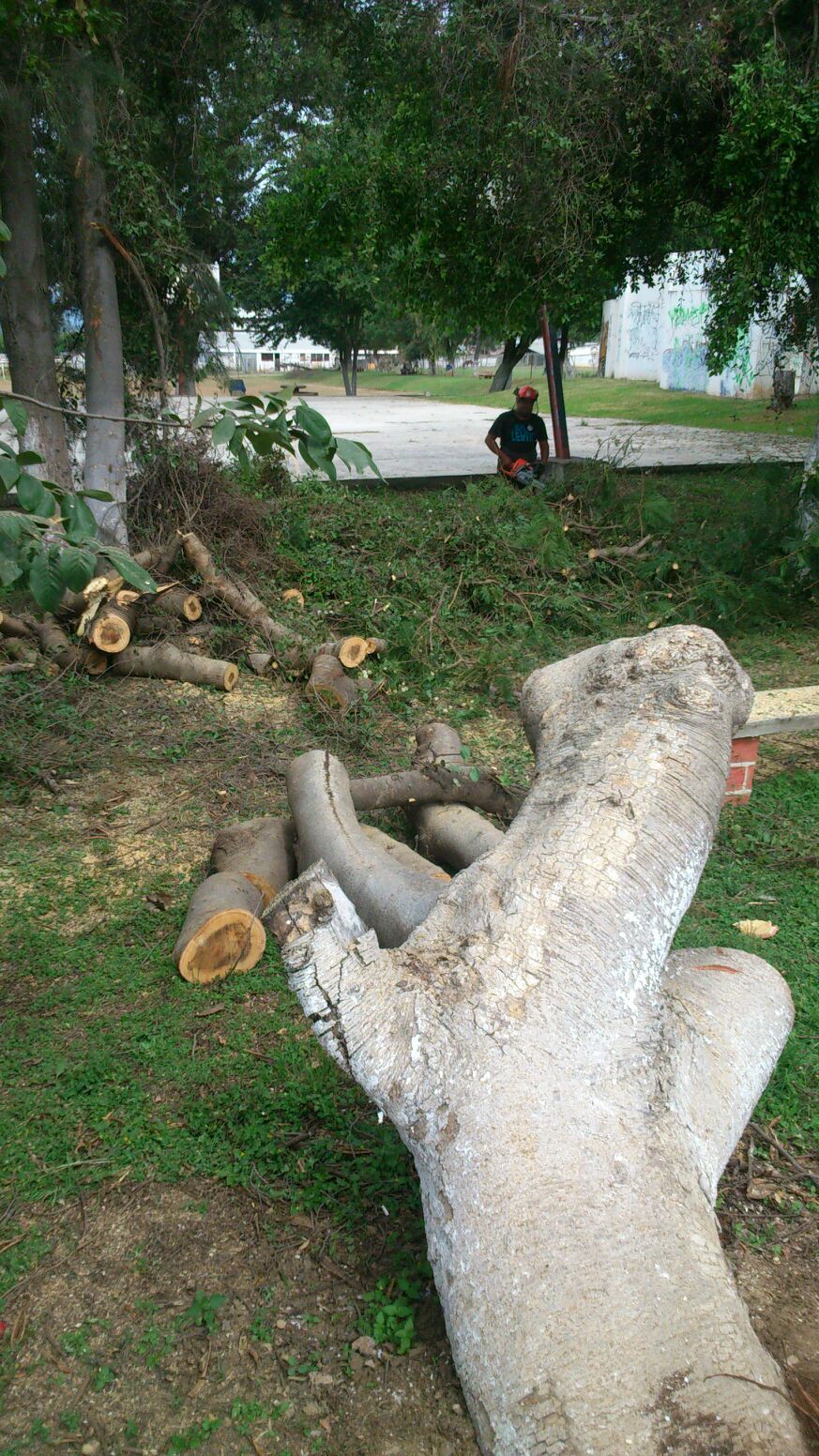 PODA CON TIJERACENTRO DE ATENCIÓN DE PRIMERA EN ADICCIONES ALDAMA #211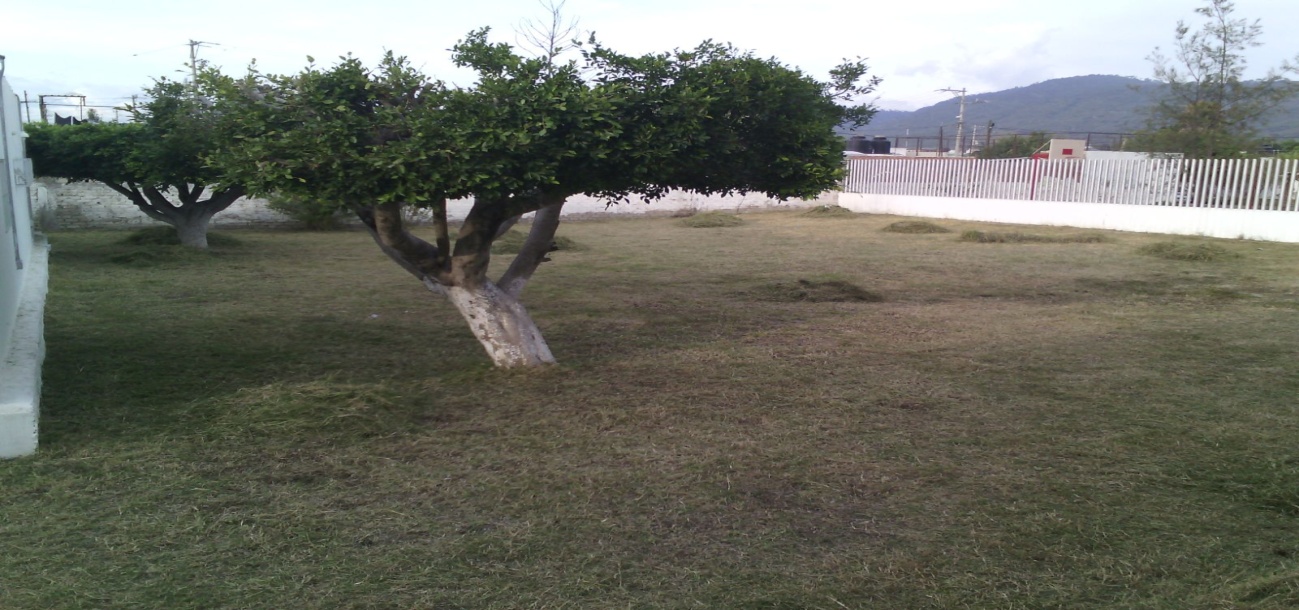 PODA DE AREA CON DESBROZADORAAREA DEL CENTRO DE ATENCIÓN DE PRIMERA EN ADICCIONES ALDAMA #211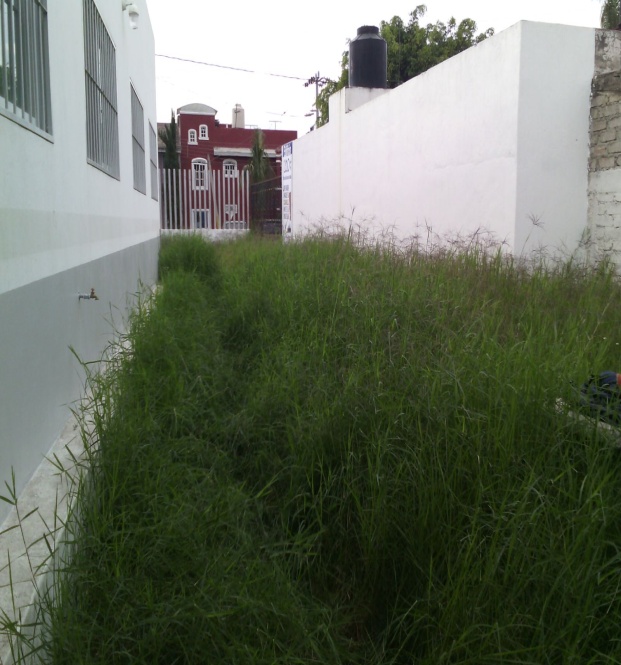 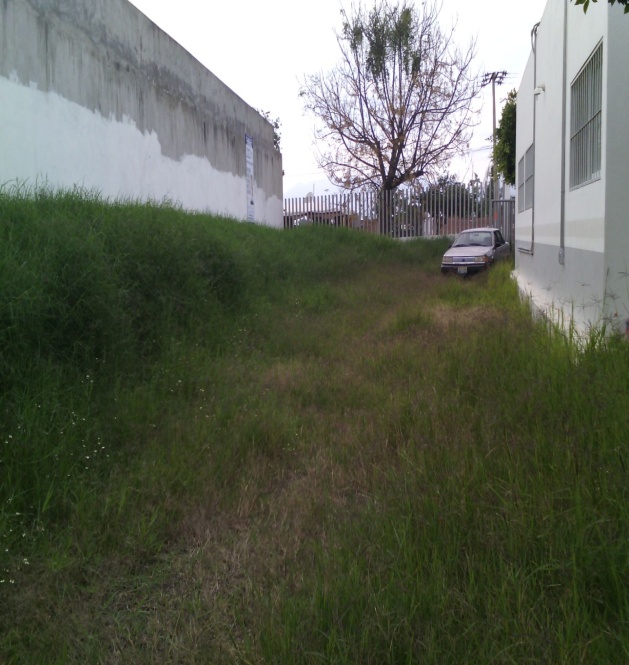 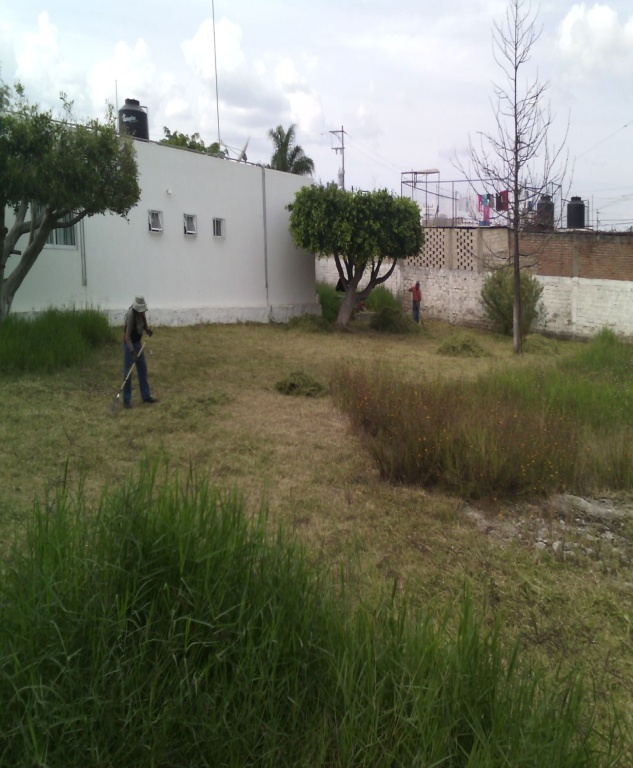 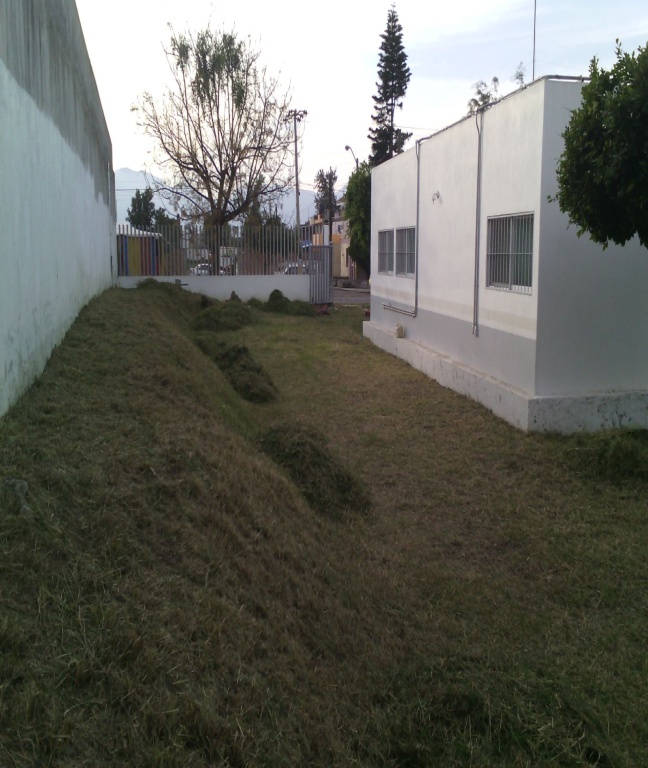 RETIRO DE ARBOLES COLAPSADOS PELIGROSOS EN LA UNIDAD V. CARRANZA20 DE NOVIEMBRE DE 2015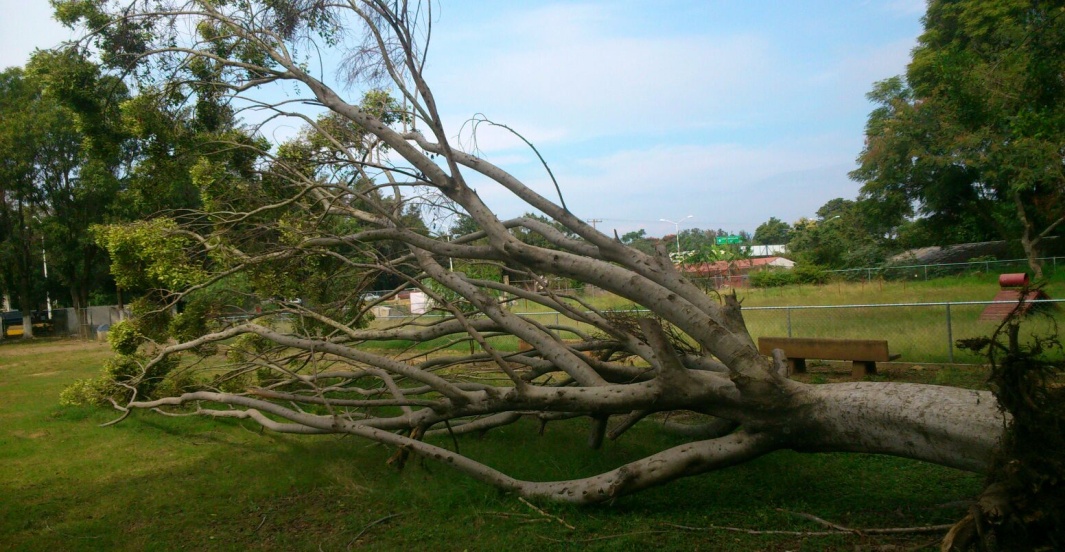 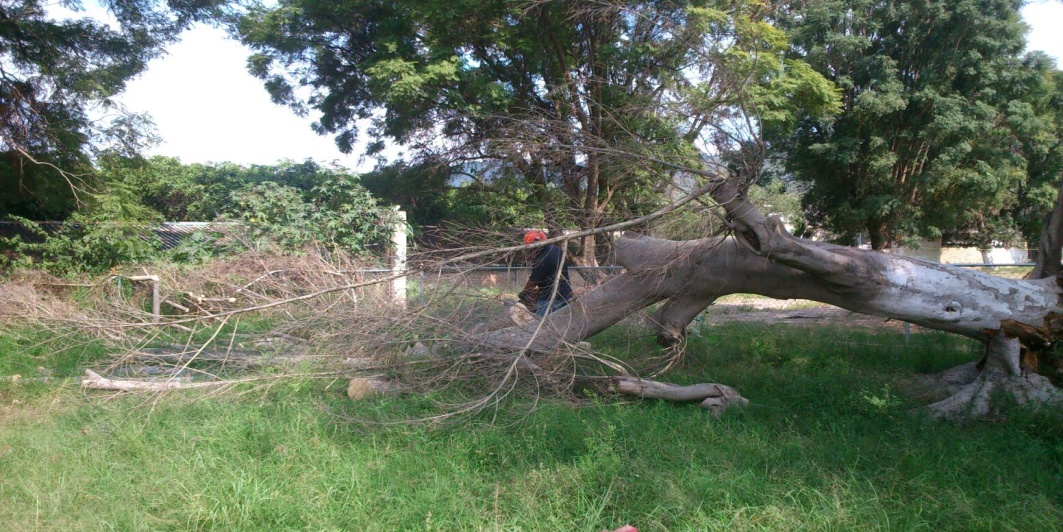 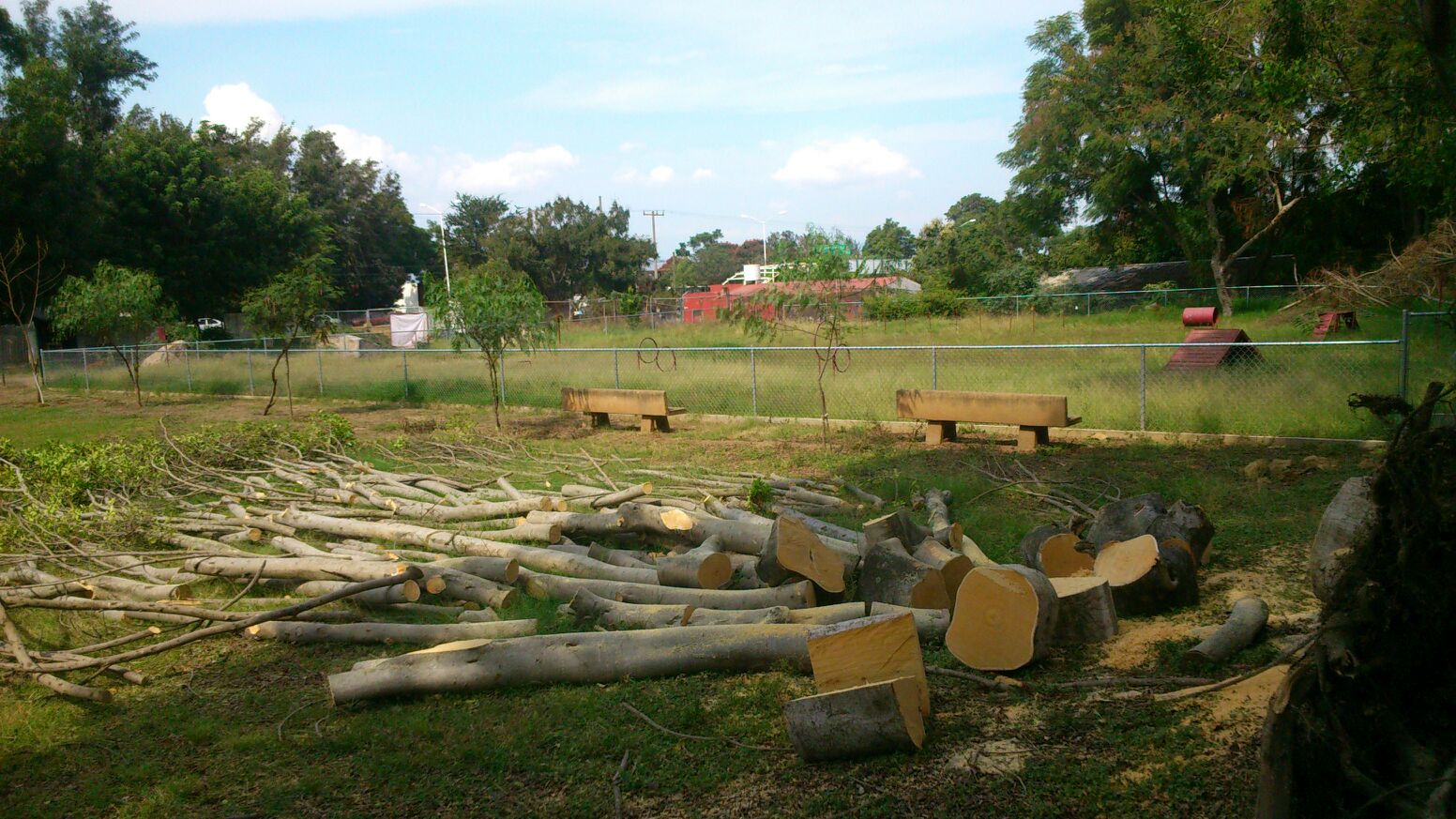 